Stagione Sportiva 2023/2024Comunicato Ufficiale N° 217 del 08/04/2024SOMMARIOSOMMARIO	1COMUNICAZIONI DELLA F.I.G.C.	1COMUNICAZIONI DELLA L.N.D.	1COMUNICAZIONI DEL COMITATO REGIONALE	1Modifiche al programma gare del 14/04/2024	6Modifiche al programma gare del 17/04/2024	7Recuperi	7NOTIZIE SU ATTIVITÀ AGONISTICA	7PROGRAMMA GARE	30DELIBERE DELLA CORTE SPORTIVA DI APPELLO TERRITORIALE	36ERRATA CORRIGE	42COMUNICAZIONI DELLA F.I.G.C.MINUTO DI RACCOGLIMENTOSu indicazione del Presidente Federale, si dispone un minuto di raccoglimento prima dellinizio delle gare di tutte le competizioni in programma dalla giornata odierna e per l’intero fine settimana, inclusi anticipi e posticipi, in memoria delle vittime del tragico incidente avvenuto presso La centrale idroelettrica di Suviana.COMUNICAZIONI DELLA L.N.D.COMUNICAZIONI DEL COMITATO REGIONALEINDIRIZZO E-MAIL COMITATO REGIONALE MARCHESi comunica che l’indirizzo e-mail del Comitato Regionale Marche è variato in:cr.marche01@lnd.itAUTORIZZAZIONE TORNEIIl Comitato Regionale Marche ha autorizzato l’effettuazione dei sottonotati Tornei organizzati dalle Società sportive, approvandone i regolamenti:TORNEI S.G.S.Denominazione Torneo: 	1° FERMIGNANO KIDS CUPPeriodo di svolgimento:	03.06 - 14.06.2024Categoria:	Pulcini 1° e 2° annoCarattere 	ProvincialeOrganizzazione:	U.S. FERMIGNANESE 1923COMUNICAZIONI DEL SETTORE GIOVANILE E SCOLASTICOATTIVITÀ NAZIONALE GIOVANILE DI CALCIO A 9 UNDER 13 – FASE REGIONALEESORDIENTI FAIR PLAY ELITE 2023/2024In riferimento al torneo Esordienti Fair Play Elite riservato ai Club di 3° livello e alle Società professionistiche, il Coordinamento Federale Regionale FIGC/SGS comunica le società che sono risultate vincitrici della fase regionale:- F.C. VIGOR SENIGALLIA – 1^ classificata Fase Regionale- S.S. MACERATESE 1922 – 2^ classificata Fase RegionaleLe società sopra elencate, come previsto dal C.U. nr. 96 del 02/03/2024 di FIGC/SGS Nazionale, hanno acquisito il diritto alla partecipazione alla 1^ Fase Interregionale del Torneo.CONVOCAZIONI CENTRO FEDERALE TERRITORIALE URBINOIl Coordinatore Federale Regionale del Settore Giovanile e Scolastico Floriano Marziali, con riferimento all’attività del Centro Federale Territoriale Urbino, comunica l’elenco dei convocati per Lunedì 15.04.2024 presso il campo sportivo comunale “Varea” di Urbino, loc. Varea.UNDER  14 M ore 15,15UNDER 13 M ore 15,15UNDER 14 F ore 15,15I calciatori/calciatrici convocati dovranno presentarsi puntuali e muniti del kit personale di giuoco, oltre a parastinchi, certificato di idoneità per l’attività agonistica, un paio di scarpe ginniche e un paio di scarpe da calcio.Per qualsiasi comunicazione contattare il Responsabile Tecnico C.F.T. Matteo Marinelli - 329 9716636 e-mail: marche.sgs@figc.it - base.marchesgs@figc.it - cft.marchesgs@figc.it		 	In caso di indisponibilità motivata dei calciatori convocati, le Società devono darne immediata comunicazione contattando il Responsabile Tecnico C.F.T., inviando la relativa certificazione per l’assenza.STAFFResponsabile Organizzativo Regionale C.F.	Sauro SaudelliResponsabile Organizzativo C .F..T.			Marco LazzariResponsabile Tecnico C.F.T.:                                 	Matteo MarinelliIstruttore Under 15 F      				Matteo Rovinelli	                                                       Istruttore Under 14 M                                     	Nicola BaldelliIstruttore Under 13 M                                  		Mario MadoniaPreparatore dei portieri                                		Riccardo BroccoliPreparatore atletico					Michele BozzettoPsicologo                                                    		Angelo VicelliCONVOCAZIONI CENTRO FEDERALE TERRITORIALE  MACERATA-RecanatiIl Coordinatore Federale Regionale del Settore Giovanile e Scolastico prof. Floriano MARZIALI con riferimento all’attività del Centro Federale Territoriale MACERATA-Recanati comunica l’elenco dei convocati per il giorno Lunedì 15/04/2024 presso lo Stadio Nicola Tubaldi di Recanati, Viale Moro  UNDER 14 Maschile ore 15.10 UNDER 13-14 FEMMINILE ore 15.10UNDER 13 Maschile ore 15.10 I calciatori/calciatrici convocati dovranno presentarsi puntuali e muniti del kit personale di giuoco, oltre a parastinchi, certificato di idoneità per l’attività agonistica, un paio di scarpe ginniche e un paio di scarpe da calcio.La seduta di allenamento si svolgerà presso il Centro Federale Territoriale nel pieno rispetto delle normative in vigore, indicazioni generali finalizzate al contenimento dell’emergenza Covid-19. Per le convocazioni cui sopra, valgono le indicazioni generali emanate dalla FIGC con il protocollo datato 13 luglio 2023 “raccomandazioni per la pianificazione, organizzazione e gestione della Stagione Sportiva 2023/2024 finalizzate al contenimento della diffusione del contagio da Covid-19 nell’ambito dei campionati professionistici e dilettantistici”Per qualsiasi comunicazione contattare:  Responsabile Tecnico C.F.T.:  Giacomo GENTILUCCI – 334 1661703e-mail: marche.sgs@figc.it -base.marchesgs@figc.it- cft.marchesgs@figc.it	In caso di indisponibilità motivata dei calciatori convocati, le Società devono darne immediata comunicazione contattando il Responsabile Tecnico, inviando la relativa certificazione per l’assenza. STAFFResponsabile Tecnico C.F.T.:                                                     	Giacomo GentilucciIstruttore Under 13-14 F:                                                              	Andrea PieriniIstruttore Under 14 M:                                                                     	Matteo TronconIstruttore Under 13 M:                                                                     	Daniel Del MontePreparatore dei portieri:                                                                  	Matteo Pazzi Preparatore Atletico:                                                                       	Damian Javier Fernando    Responsabile Organizzativo Regionale C.F.T.:                		Sauro  Saudelli  Modifiche al programma gare del 14/04/2024CAMPIONATO ECCELLENZAPer motivi ordine pubblico la gara CHIESANUOVA A.S.D./OSIMANA viene disputata sul campo sportivo comunale di Villa San Filippo di Monte San Giusto.CAMPIONATO PROMOZIONEVisti gli accordi societari le seguenti gare vengono disputate come segue:VISMARA 2008/VILLA S.MARTINO del 13.04.2024 inizia ore 15,00CALCIO CORRIDONIA/VIGOR CASTELFIDARDO-O ASD del 13.04.2024 inizia ore 16,00.CLUENTINA CALCIO/ATL. CALCIO P.S. ELPIDIO del 13.04.2024 inizia ore 16,00.CAMPIONATO PRIMA CATEGORIAVisti gli accordi societari la gara PEGLIO/VADESE CALCIO del 13.04.2024 è posticipata a domenica 14.04.2024 ore 16,00La gara PORTORECANATI A.S.D./CALDAROLA G.N del 13.04.2024 inizia ore 15,00.CAMPIONATO JUNIORES UNDER 19 REGIONALEVisti gli accordi societari intervenuti le seguenti gare vengono disputate come segue:U.S. FERMIGNANESE 1923/URBANIA CALCIO posticipata a lunedì 15.04.2024 ore 19,00OSIMANA/MATELICA CALCIO 1921 ASD del 13.04.2024 inizia ore 16,00, Stadio “Diana” di Osimo.AURORA TREIA/SANGIUSTESE VP del 13.04.2024 inizia ore 19,00.CUPRENSE 1933/MONTEGIORGIO CALCIO A.R.L anticipata a venerdì 12.04.2024 ore 16,30.CAMPIONATO UNDER 17 ALLIEVI REGIONALIVisti gli accordi societari intervenuti le seguenti gare vengono disputate come segue:K SPORT MONTECCHIO GALLO/ACCADEMIA GRANATA L.E. del 13.04.2024 inizia ore 16,00.MONTEFANO CALCIO A R.L./FABRIANO CERRETO del 13.03.2024 inizia ore 15,30CAMPIONATO UNDER 15 GIOVANISSIMI REGIONALIVisti gli accordi societari intervenuti le seguenti gare vengono disputate come segue:ACADEMY MAROTTAMONDOLFO/K SPORT MONTECCHIO GALLO del 13.04.2024 posticipata a domenica 14.04.2024 ore 16,00, stesso campoFABRIANO CERRETO/MOIE VALLESINA A.S.D. posticipata a mercoledì 24.04.2024 ore 15,00, Nuovo Antistadio di FabrianoROBUR A.S.D/GIOVANE ANCONA CALCIO del 13.04.2024 inizia ore 18,00.TOLENTINO 1919 SSDARL/CAMERINO CASTELRAIMONDO inizia ore 10,30.CALCIO ATLETICO ASCOLI/CIVITANOVESE CALCIO inizia ore 11.00  Modifiche al programma gare del 17/04/2024CAMPIONATO UNDER 17 ALLIEVI REGIONALIVisti gli accordi societari intervenuti le seguenti gare vengono disputate come segue:PONTEROSSO CALCIO/C.S.I.DELFINO FANO inizia ore 16,45UNIONE CALCIO PERGOLESE/F.C. VIGOR SENIGALLIA del 16.4.2024 posticipata a mercoledì 17.04.2024 ore 16,30.FABRIANO CERRETO/CAMERANO CALCIO anticipata a martedì 16.04.2024 ore 16,00, stadio “Aghetoni” di Fabriano.RECANATESE S.R.L./GIOVANE ANCONA CALCIO inizia ore 19,00SAMBENEDETTESE SSDARL/CALCIO ATLETICO ASCOLI inizia ore 18,00CAMPIONATO UNDER 15 GIOVANISSIMI REGIONALIVisti gli accordi societari intervenuti le seguenti gare vengono disputate come segue:ACADEMY MAROTTAMONDOLFO/SENIGALLIA CALCIO inizia ore 16,00 campo comunale “Longarini-Lucchetti” di Mondolfo, via dello Sport.K SPORT MONTECCHIO GALLO/BIAGIO NAZZARO su campo sportivo com. “Giovanni Paolo II di Gallo di Petriano, via Molino del Passo. VILLA S.MARTINO/REAL METAURO 2018 anticipata a martedì 16.04.2024 ore 19,30.SAMBENEDETTESE SSDARL/INVICTUS GROTTAZZOLINA FC inizia ore 16,00Recuperi CAMPIONATO PRIMA CATEGORIALa gara MONTECASSIANO CALCIO/ESANATOGLIA verrà portata a termine mercoledì 17.04.2024 ore 17,00NOTIZIE SU ATTIVITÀ AGONISTICAECCELLENZARISULTATIRISULTATI UFFICIALI GARE DEL 07/04/2024Si trascrivono qui di seguito i risultati ufficiali delle gare disputateGIUDICE SPORTIVOIl Giudice Sportivo Avv. Agnese Lazzaretti, con l'assistenza del segretario Angelo Castellana, nella seduta del 10/04/2024, ha adottato le decisioni che di seguito integralmente si riportano:GARE DEL 7/ 4/2024 PROVVEDIMENTI DISCIPLINARI In base alle risultanze degli atti ufficiali sono state deliberate le seguenti sanzioni disciplinari. SOCIETA' AMMENDA Euro 300,00 JESI 
Per aver alcuni propri sostenitori, durante la gara, lanciato in campo una bottiglia piena d'acqua, colpendo al volto un calciatore avversario. DIRIGENTI INIBIZIONE A SVOLGERE OGNI ATTIVITA' FINO AL 17/ 4/2024 Per proteste nei confronti dell'arbitro, a fine gara. AMMONIZIONE (I INFR) MASSAGGIATORI AMMONIZIONE (I INFR) ALLENATORI AMMONIZIONE (III INFR) CALCIATORI ESPULSI SQUALIFICA PER UNA GARA EFFETTIVA CALCIATORI NON ESPULSI SQUALIFICA PER UNA GARA EFFETTIVA PER RECIDIVITA' IN AMMONIZIONE (X INFR) SQUALIFICA PER UNA GARA EFFETTIVA PER RECIDIVITA' IN AMMONIZIONE (V INFR) AMMONIZIONE CON DIFFIDA (IX) AMMONIZIONE CON DIFFIDA (IV INFR) AMMONIZIONE (VIII INFR) AMMONIZIONE (VII INFR) AMMONIZIONE (VI INFR) AMMONIZIONE (III INFR) AMMONIZIONE (II INFR) AMMONIZIONE (I INFR) CLASSIFICAGIRONE APROMOZIONERISULTATIRISULTATI UFFICIALI GARE DEL 06/04/2024Si trascrivono qui di seguito i risultati ufficiali delle gare disputateGIUDICE SPORTIVOIl Giudice Sportivo Avv. Agnese Lazzaretti, con l'assistenza del segretario Angelo Castellana, nella seduta del 10/04/2024, ha adottato le decisioni che di seguito integralmente si riportano:GARE DEL 6/ 4/2024 PROVVEDIMENTI DISCIPLINARI In base alle risultanze degli atti ufficiali sono state deliberate le seguenti sanzioni disciplinari. DIRIGENTI INIBIZIONE A SVOLGERE OGNI ATTIVITA' FINO AL 1/ 5/2024 Per comportamento gravemente offensivo nei confronti dell'arbitro INIBIZIONE A SVOLGERE OGNI ATTIVITA' FINO AL 24/ 4/2024 Per espressioni irriguardose nei confrotni dell'assistente dell'arbitro. Per comportamento irriguardoso INIBIZIONE A SVOLGERE OGNI ATTIVITA' FINO AL 17/ 4/2024 Per proteste nei confronti dell'arbitro. A fine gara, segnalazione AA AMMONIZIONE (II INFR) ALLENATORI SQUALIFICA FINO AL 1/ 5/2024 Per compoeramento irriguardoso e minaccioso nei confronti dell'arbitro. A fine gata SQUALIFICA FINO AL 17/ 4/2024 Per proteste SQUALIFICA PER UNA GARA EFFETTIVA PER RECIDIVITA' IN AMMONIZIONE (V INFR) AMMONIZIONE (VII INFR) AMMONIZIONE (III INFR) AMMONIZIONE (I INFR) CALCIATORI ESPULSI SQUALIFICA PER UNA GARA EFFETTIVA CALCIATORI NON ESPULSI SQUALIFICA PER UNA GARA EFFETTIVA PER RECIDIVITA' IN AMMONIZIONE (X INFR) SQUALIFICA PER UNA GARA EFFETTIVA PER RECIDIVITA' IN AMMONIZIONE (V INFR) AMMONIZIONE CON DIFFIDA (IX) AMMONIZIONE CON DIFFIDA (IV INFR) AMMONIZIONE (XII INFR) AMMONIZIONE (VIII INFR) AMMONIZIONE (VII INFR) AMMONIZIONE (VI INFR) AMMONIZIONE (III INFR) AMMONIZIONE (II INFR) AMMONIZIONE (I INFR) GARE DEL 7/ 4/2024 PROVVEDIMENTI DISCIPLINARI In base alle risultanze degli atti ufficiali sono state deliberate le seguenti sanzioni disciplinari. DIRIGENTI INIBIZIONE A SVOLGERE OGNI ATTIVITA' FINO AL 24/ 4/2024 Per comportamento non regolamentare ALLENATORI AMMONIZIONE (II INFR) CALCIATORI NON ESPULSI SQUALIFICA PER UNA GARA EFFETTIVA PER RECIDIVITA' IN AMMONIZIONE (V INFR) AMMONIZIONE CON DIFFIDA (IV INFR) AMMONIZIONE (VIII INFR) AMMONIZIONE (VI INFR) AMMONIZIONE (III INFR) AMMONIZIONE (II INFR) AMMONIZIONE (I INFR) CLASSIFICAGIRONE AGIRONE BPRIMA CATEGORIARISULTATIRISULTATI UFFICIALI GARE DEL 06/04/2024Si trascrivono qui di seguito i risultati ufficiali delle gare disputateGIUDICE SPORTIVOIl Giudice Sportivo Avv. Agnese Lazzaretti, con l'assistenza del segretario Angelo Castellana, nella seduta del 10/04/2024, ha adottato le decisioni che di seguito integralmente si riportano:GARE DEL 6/ 4/2024 PROVVEDIMENTI DISCIPLINARI In base alle risultanze degli atti ufficiali sono state deliberate le seguenti sanzioni disciplinari. SOCIETA' AMMENDA Euro 250,00 S.VENERANDA 
Rilevato dal referto arbitrale che la vettura del direttore di gara, affidata correttamente in custodia al dirigente addetto agli ufficiali di gara, risulta danneggiata, si rimanda alla vigente normativa in merito al risarcimento del suddetto danno. 
Euro 200,00 FOLGORE CASTELRAIMONDO 
Per aver permesso ad un soggetto non in distinta di entrare nel terreno di gioco per protestare nei confronti dell'arbitro. 
Euro 150,00 SETTEMPEDA A.S.D. 
Per aver alcuni propri tesserati, rotto una parte del recinto di gioco. Quanto al risarcimento del danno si rinvia a quanto disposto dalla vigente normativa DIRIGENTI INIBIZIONE A SVOLGERE OGNI ATTIVITA' FINO AL 24/ 4/2024 Per comportamento non regolamentare Per comportamento non regolamentare. A fine gara Per aver rivolto espressioni irriguardose all'indirizzo dell'arbitro. Riconosciuto personalmente dall'arbitro tra il pubblico Per espressioni irriguardose AMMONIZIONE (III INFR) AMMONIZIONE (II INFR) AMMONIZIONE (I INFR) ALLENATORI SQUALIFICA FINO AL 24/ 4/2024 Per comportamento non regolamentare Per espressioni irriguardose Per comportamento irriguardoso nei confronti dell'arbitro. SQUALIFICA FINO AL 17/ 4/2024 Per somma di ammonizioni SQUALIFICA PER UNA GARA EFFETTIVA PER RECIDIVITA' IN AMMONIZIONE (V INFR) AMMONIZIONE (VIII INFR) AMMONIZIONE (VII INFR) AMMONIZIONE (III INFR) AMMONIZIONE (II INFR) AMMONIZIONE (I INFR) CALCIATORI ESPULSI SQUALIFICA PER DUE GARE EFFETTIVE SQUALIFICA PER UNA GARA EFFETTIVA CALCIATORI NON ESPULSI SQUALIFICA PER QUATTRO GARE EFFETTIVE Durante il rientro negli spogliatoi il ridetto calciatore morde un dito di un calciatore avversraio, causando una ferita ben visibile ma senza fuoriuscita di sangue. SQUALIFICA PER UNA GARA EFFETTIVA Per proteste. A fine gara SQUALIFICA PER UNA GARA EFFETTIVA PER RECIDIVITA' IN AMMONIZIONE (X INFR) SQUALIFICA PER UNA GARA EFFETTIVA PER RECIDIVITA' IN AMMONIZIONE (V INFR) AMMONIZIONE CON DIFFIDA (IX) AMMONIZIONE CON DIFFIDA (IV INFR) AMMONIZIONE (XII INFR) AMMONIZIONE (XI INFR) AMMONIZIONE (VIII INFR) AMMONIZIONE (VII INFR) AMMONIZIONE (VI INFR) AMMONIZIONE (III INFR) AMMONIZIONE (II INFR) AMMONIZIONE (I INFR) GARE DEL 7/ 4/2024 PROVVEDIMENTI DISCIPLINARI In base alle risultanze degli atti ufficiali sono state deliberate le seguenti sanzioni disciplinari. DIRIGENTI INIBIZIONE A SVOLGERE OGNI ATTIVITA' FINO AL 17/ 4/2024 Per comportamento irriguardoso nei confronti della tifoseria avversaria. A fine gara AMMONIZIONE CON DIFFIDA (IV INFR) MASSAGGIATORI SQUALIFICA. FINO AL 1/ 5/2024 Per espressione irriguardosa e minacciosa nei confronti dell'arbitro. A fine gara ALLENATORI AMMONIZIONE (II INFR) CALCIATORI NON ESPULSI SQUALIFICA PER UNA GARA EFFETTIVA PER RECIDIVITA' IN AMMONIZIONE (X INFR) SQUALIFICA PER UNA GARA EFFETTIVA PER RECIDIVITA' IN AMMONIZIONE (V INFR) AMMONIZIONE CON DIFFIDA (IX) AMMONIZIONE CON DIFFIDA (IV INFR) AMMONIZIONE (VIII INFR) AMMONIZIONE (VII INFR) AMMONIZIONE (VI INFR) AMMONIZIONE (III INFR) AMMONIZIONE (I INFR) CLASSIFICAGIRONE AGIRONE BGIRONE CGIRONE DJUNIORES UNDER 19 REGIONALERISULTATIRISULTATI UFFICIALI GARE DEL 06/04/2024Si trascrivono qui di seguito i risultati ufficiali delle gare disputateRISULTATI UFFICIALI GARE DEL 06/04/2024Si trascrivono qui di seguito i risultati ufficiali delle gare disputateGIUDICE SPORTIVOIl Giudice Sportivo Avv. Agnese Lazzaretti, con l'assistenza del segretario Angelo Castellana, nella seduta del 10/04/2024, ha adottato le decisioni che di seguito integralmente si riportano:GARE DEL 6/ 4/2024 PROVVEDIMENTI DISCIPLINARI In base alle risultanze degli atti ufficiali sono state deliberate le seguenti sanzioni disciplinari. SOCIETA' AMMENDA Euro 80,00 LMV URBINO CALCIO 
Per aver alcuni propri sostenitori, durante la gara, rivolto espressioni irriguardose all'arbitro DIRIGENTI INIBIZIONE A SVOLGERE OGNI ATTIVITA' FINO AL 24/ 4/2024 Per comportamento irriguardoso nei confronti dell'arbitro. AMMONIZIONE (I INFR) ASSISTENTE ARBITRO SQUALIFICA FINO AL 17/ 4/2024 Per proteste CALCIATORI ESPULSI SQUALIFICA PER QUATTRO GARE EFFETTIVE Espulso per condotta violenta, alla notifica del provvedimento rivolge all'arbitro e ai soggetti presenti in tribuna espressioni irriguardose. SQUALIFICA PER DUE GARE EFFETTIVE SQUALIFICA PER UNA GARA EFFETTIVA CALCIATORI NON ESPULSI SQUALIFICA PER UNA GARA EFFETTIVA PER RECIDIVITA' IN AMMONIZIONE (V INFR) AMMONIZIONE CON DIFFIDA (IV INFR) AMMONIZIONE (VIII INFR) AMMONIZIONE (VII INFR) AMMONIZIONE (VI INFR) AMMONIZIONE (III INFR) AMMONIZIONE (II INFR) AMMONIZIONE (I INFR) GARE DEL 7/ 4/2024 PROVVEDIMENTI DISCIPLINARI In base alle risultanze degli atti ufficiali sono state deliberate le seguenti sanzioni disciplinari. DIRIGENTI INIBIZIONE A SVOLGERE OGNI ATTIVITA' FINO AL 17/ 4/2024 Per somma di ammonizioni ALLENATORI AMMONIZIONE CON DIFFIDA (IX) ASSISTENTE ARBITRO AMMONIZIONE (II INFR) CALCIATORI ESPULSI SQUALIFICA PER DUE GARE EFFETTIVE CALCIATORI NON ESPULSI SQUALIFICA PER UNA GARA EFFETTIVA PER RECIDIVITA' IN AMMONIZIONE (V INFR) AMMONIZIONE CON DIFFIDA (IV INFR) AMMONIZIONE (VIII INFR) AMMONIZIONE (VII INFR) AMMONIZIONE (VI INFR) AMMONIZIONE (III INFR) AMMONIZIONE (II INFR) AMMONIZIONE (I INFR) GARE DEL 8/ 4/2024 PROVVEDIMENTI DISCIPLINARI In base alle risultanze degli atti ufficiali sono state deliberate le seguenti sanzioni disciplinari. CALCIATORI NON ESPULSI SQUALIFICA PER UNA GARA EFFETTIVA PER RECIDIVITA' IN AMMONIZIONE (V INFR) AMMONIZIONE (II INFR) AMMONIZIONE (I INFR) GARE DEL 9/ 4/2024 PROVVEDIMENTI DISCIPLINARI In base alle risultanze degli atti ufficiali sono state deliberate le seguenti sanzioni disciplinari. CALCIATORI NON ESPULSI AMMONIZIONE (VI INFR) AMMONIZIONE (I INFR) CLASSIFICAGIRONE AGIRONE BGIRONE CECCELLENZA FEMMINILERISULTATIRISULTATI UFFICIALI GARE DEL 06/04/2024Si trascrivono qui di seguito i risultati ufficiali delle gare disputateCLASSIFICAGIRONE AUNDER 17 ALLIEVI REGIONALIRISULTATIRISULTATI UFFICIALI GARE DEL 07/04/2024Si trascrivono qui di seguito i risultati ufficiali delle gare disputateGIUDICE SPORTIVOIl Giudice Sportivo Avv. Agnese Lazzaretti, con l'assistenza del segretario Angelo Castellana, nella seduta del 10/04/2024, ha adottato le decisioni che di seguito integralmente si riportano:GARE DEL 2/ 4/2024 PROVVEDIMENTI DISCIPLINARI In base alle risultanze degli atti ufficiali sono state deliberate le seguenti sanzioni disciplinari. DIRIGENTI INIBIZIONE A SVOLGERE OGNI ATTIVITA' FINO AL 17/ 4/2024 Per comportamento non regolamentare. GARE DEL 6/ 4/2024 PROVVEDIMENTI DISCIPLINARI In base alle risultanze degli atti ufficiali sono state deliberate le seguenti sanzioni disciplinari. ALLENATORI SQUALIFICA FINO AL 24/ 4/2024 Espulso per somma di ammonizioni, reitera nell'atteggiamento offensivo per tutta la durata della gara. AMMONIZIONE (I INFR) CALCIATORI NON ESPULSI SQUALIFICA PER UNA GARA EFFETTIVA PER RECIDIVITA' IN AMMONIZIONE (V INFR) AMMONIZIONE CON DIFFIDA (IV INFR) AMMONIZIONE (VII INFR) AMMONIZIONE (III INFR) AMMONIZIONE (II INFR) AMMONIZIONE (I INFR) GARE DEL 7/ 4/2024 PROVVEDIMENTI DISCIPLINARI In base alle risultanze degli atti ufficiali sono state deliberate le seguenti sanzioni disciplinari. CALCIATORI ESPULSI SQUALIFICA PER DUE GARE EFFETTIVE SQUALIFICA PER UNA GARA EFFETTIVA CALCIATORI NON ESPULSI SQUALIFICA PER UNA GARA EFFETTIVA PER RECIDIVITA' IN AMMONIZIONE (V INFR) AMMONIZIONE CON DIFFIDA (IV INFR) AMMONIZIONE (III INFR) AMMONIZIONE (II INFR) AMMONIZIONE (I INFR) CLASSIFICAGIRONE AGIRONE BGIRONE CUNDER 15 GIOVANISSIMI REG.LIRISULTATIRISULTATI UFFICIALI GARE DEL 07/04/2024Si trascrivono qui di seguito i risultati ufficiali delle gare disputateGIUDICE SPORTIVOIl Giudice Sportivo Avv. Agnese Lazzaretti, con l'assistenza del segretario Angelo Castellana, nella seduta del 10/04/2024, ha adottato le decisioni che di seguito integralmente si riportano:GARE DEL 6/ 4/2024 PROVVEDIMENTI DISCIPLINARI In base alle risultanze degli atti ufficiali sono state deliberate le seguenti sanzioni disciplinari. CALCIATORI NON ESPULSI SQUALIFICA PER UNA GARA EFFETTIVA PER RECIDIVITA' IN AMMONIZIONE (V INFR) AMMONIZIONE (III INFR) AMMONIZIONE (II INFR) AMMONIZIONE (I INFR) GARE DEL 7/ 4/2024 PROVVEDIMENTI DISCIPLINARI In base alle risultanze degli atti ufficiali sono state deliberate le seguenti sanzioni disciplinari. DIRIGENTI AMMONIZIONE (I INFR) ALLENATORI AMMONIZIONE (I INFR) CALCIATORI ESPULSI SQUALIFICA PER DUE GARE EFFETTIVE SQUALIFICA PER UNA GARA EFFETTIVA CALCIATORI NON ESPULSI AMMONIZIONE CON DIFFIDA (IV INFR) AMMONIZIONE (III INFR) AMMONIZIONE (II INFR) AMMONIZIONE (I INFR) CLASSIFICAGIRONE AGIRONE BGIRONE C		IL SEGRETARIO				IL GIUDICE SPORTIVO                  F.to Angelo Castellana				  F.to Agnese LazzarettiPROGRAMMA GAREPROSSIMI TURNIECCELLENZAGIRONE A - 13 GiornataPROMOZIONEGIRONE A - 13 GiornataGIRONE B - 13 GiornataPRIMA CATEGORIAGIRONE A - 12 GiornataGIRONE B - 12 GiornataGIRONE C - 12 GiornataGIRONE C - 6 GiornataGIRONE D - 12 GiornataJUNIORES UNDER 19 REGIONALEGIRONE A - 15 GiornataGIRONE B - 15 GiornataGIRONE C - 15 GiornataECCELLENZA FEMMINILEGIRONE A - 9 GiornataUNDER 17 ALLIEVI REGIONALIGIRONE A - 7 GiornataGIRONE A - 4 GiornataGIRONE B - 7 GiornataGIRONE B - 4 GiornataGIRONE C - 7 GiornataGIRONE C - 4 GiornataUNDER 15 GIOVANISSIMI REG.LIGIRONE A - 7 GiornataGIRONE A - 4 GiornataGIRONE B - 7 GiornataGIRONE B - 4 GiornataGIRONE C - 7 GiornataGIRONE C - 4 GiornataDELIBERE DELLA CORTE SPORTIVA DI APPELLO TERRITORIALETESTO DELLE DECISIONI RELATIVE ALCOM. UFF. N. 211 – RIUNIONE DEL 4 APRILE 2024La Corte Sportiva di Appello Territoriale del Comitato Regionale Marche, nella riunione del giorno 4 aprile 2024 ha emesso le seguenti decisioni:DECISIONE   N. 54/2023-24La Corte sportiva d’appello territoriale presso il Comitato Regionale Marche, composta daAvv. Piero Paciaroni – PresidenteDott. Giovanni Spanti – VicepresidenteAvv. Francesco Scaloni – ComponenteDott. Lorenzo Casagrande Albano – Componente Segretario f.f.Avv. Francesco Paoletti – Componentenella riunione del 4 aprile 2024,a seguito del reclamo n. 54 promosso dalla ASD ESANATOGLIA in data 5-3-2024 avverso la decisione emessa dal Giudice sportivo territoriale del Comitato Regionale Marche con delibera pubblicata sul Com. Uff. n. 173 del 28 febbraio 2024 di ordinare la prosecuzione della gara MONTECASSIANO CALCIO – ESANATOGLIA valida per il campionato di prima categoria girone C dal minuto in cui è stata sospesa, sulla base della seguente premessa:	“  Rilevato dal referto arbitrale che la gara in oggetto  è stata sospesa al minuto 49esimo del secondo tempo a causa di una mischia tra tesserati, non identificati dall’arbitro, che sul momento ha fatto temere per l’incolumità degli stessi. Nel referto il direttore di gara specifica che non si sono verificati atti di violenza o minaccia e che  avrebbe potuto far proseguire l’incontro. “                                  - letto il reclamo e le controdeduzioni depositate dalla contro-interessata società MONTECASSIANO CALCIO;- sentita la reclamante nella riunione del 25 marzo 2024 alla richiesta audizione che è stata a tale data differita causa il documentato impedimento del difensore della reclamante di partecipare alla riunione del 18 marzo 2024;- sentita la società contro-interessata alla riunione del 18 marzo 2024;- ascoltato a chiarimenti l’arbitro della gara nella riunione del 4 aprile 2024;- esaminati tutti gli atti e le norme in materia;- relatore Piero Paciaroni;- ritenuto e considerato in fatto e diritto quanto segue,ha pronunciato la seguente decisione.   	SVOLGIMENTO DEL PROCEDIMENTO	Il Giudice sportivo territoriale del Comitato Regionale Marche con decisione pubblicata sul Com. Uff. sopra indicato ha deciso di ordinare la prosecuzione della gara MONTECASSIANO CALCIO – ESANATOGLIA valida per il campionato di prima categoria girone C dal minuto in cui è stata sospesa.                               	Contro tale decisione ha proposto reclamo la società ASD ESANATOGLIA chiedendo che la delibera del Giudice Sportivo venisse annullata e venisse deciso:“ in via principale irrogare alla A.S.D. MONTECASSIANO CALCIO la punizione della perdita della gara in oggetto con il punteggio di 0-3; in subordine, annullare l’incontro ex art. 10, comma 5, lettera d) del C.G.S. e disporre l’integrale ripetizione a partire dal primo minuto di gioco.”.	La reclamante sostiene che al 49° del secondo tempo in occasione di una rete segnata dal MONTECASSIANO ed in conseguenza dei festeggiamenti provocatori dell’autore del goal MOSCA MARCO vi sarebbe stata la reazione verbale da parte del proprio tesserato BULDRINI NORIS che sarebbe poi stato colpito da un calcio allo stomaco dell’antagonista stramazzando a terra; subito dopo il calciatore VITALI MICHAEL del Montecassiano avrebbe colpito lo stesso BULDRINI con un fortissimo calcio al volto ed uno all’addome.	Il  BULDRINI, insieme al suo compagno di squadra MATTEO MOSCIATTI che sarebbe stato in precedenza colpito al 47° del secondo tempo con una testata al naso dal VITALI MICHAEL, sono stati portati in ambulanza al Pronto Soccorso dell’Ospedale di Macerata dove sono state riscontrate lesioni con prognosi di 10 giorni per il primo e di 30 giorni per il secondo.	La società contro-interessata ASD MONTECASSIANO CALCIO ha depositato le proprie controdeduzioni, chiedendo il rigetto del reclamo e la propria audizione.	Prima dell’inizio della riunione del 18 marzo 2024 l’avv. Flavia Tortorella, difensore della società ESANATOGLIA ha inviato una richiesta di rinvio della audizione della reclamante, documentando l’impedimento a poter presenziare alla discussione causa  un grave ritardo sulla linea ferroviaria BARI – ANCONA che non le avrebbe consentito di raggiungere in tempo utile la sede della C.S.A.T.; all’orario prestabilito è comparso il Presidente della ASD Esanatoglia che ha confermato la richiesta di rinvio per l’impedimento del difensore.	E’ poi comparso l’avv. Marco Botttacchiari, difensore della contro interessata ASD Montecassiano Calcio, che preliminarmente si è opposto alla avversaria richiesta di rinvio, sostenendo che la comparizione del Presidente della reclamante consentiva di poter dichiarare instaurato e regolarmente svolto il contraddittorio; nel merito ha ribadito quanto esposto nelle controdeduzioni, insistendo per il rigetto del reclamo.	La corte ha deciso di accogliere la richiesta di rinvio per giustificato e documentato impedimento del difensore della reclamante ed ha fissato a tal fine la riunione del 25 marzo 2024: in tale data si è proceduto alla audizione della reclamante, il cui difensore ha chiesto l’accoglimento delle conclusioni come precisate in atti, insistendo nelle proprie istanze.	La Corte ha disposto l’audizione a chiarimenti del direttore di gara, rinviando per tale incombente alla riunione del 4 aprile 2024 nella quale sono state raccolte le precisazioni dell’arbitro su quanto accaduto e da egli osservato e decisoMOTIVI DELLA DECISIONEL’articolo 61, 1° comma CGS prevede che “ I rapporti degli ufficiali di gara o del Commissario di campo e i relativi eventuali supplementi fanno piena prova circa i fatti accaduti e il comportamento di tesserati in occasione dello svolgimento delle gare. “.In base a tale norma la Corte è tenuta ad emettere la sua decisione in base a quanto attestato dal direttore di gara nel referto e nei chiarimenti forniti dai quali risulta che:- l’arbitro ha visto il calciatore n. 4 del Montecassiano MOSCA MARCO colpire con un calcio ad un fianco il giocatore n. 15 dell’Esanatoglia BULDRINI NORIS che gli si era avvicinato dopo essere stato provocato dall’avversario;- l’arbitro ha visto il BULDRINI cadere a terra, ma poi per qualche secondo ha perso il controllo visivo della situazione in quanto ha riposto nel taschino il taccuino per cui non ha visto se il BULDRINI mentre era a terra sia stato colpito nuovamente da qualcuno;- immediatamente dopo si è accesa una mischia tra la stragrande maggioranza dei giocatori di entrambe le squadre alla quale hanno partecipato anche alcuni dirigenti;- l’arbitro ha proceduto ad espellere il calciatore MOSCA MARCO;- si è poi avvicinato alla posizione ove era caduto a terra il calciatore BULDRINI NORIS e lo ha visto in piedi con un segno di un colpo allo zigomo sinistro;- in tale momento “ ...sono entrati in campo dei paramedici e poiché la mischia con spintoni ed offese continuava ho sospeso definitivamente la gara. “ ;- tale decisione sarebbe stata presa “ in quanto ho avuto il timore che farla proseguire avrebbe comportato ulteriori atti di violenza tra i tesserati delle due squadre; preciso che non sono stato minacciato né fatto oggetto di nessun comportamento violento.”.L’arbitro ha inoltre dichiarato che “ In effetti come ho successivamente meglio riflettuto, ritengo di aver commesso un errore in quanto non ho ricevuto né minacce né violenze e quidi non dovevo sospendere definitivamente la gara in base a quello che mi è stato comunicato. “, nonché “ … se avessi fatto riprendere il gioco avrei fatto giocare ancora le squadre per 2 minuti e 30 secondi. “.Alla luce di quanto riferito dal direttore di gara risulta che la decisione assunta di sospendere definitivamente l’incontro per un supposto pericolo alla sua incolumità, a quella dei giocatori e di tutti i presenti non sia giustificata dalla effettiva situazione esistente nel campo sportivo.Infatti non è stata riferita né refertata dall’arbitro l’esistenza di una situazione che potesse mettere in pericolo la sua incolumità e/o quella dei giocatori e/o di tutti i presenti, come dallo stesso dichiarato.L’arbitro ha attestato di aver proceduto senza problemi alla espulsione del calciatore MOSCA MARCO, ma poi di aver sospeso definitivamente l’incontro solo perché vi era una mischia tra i giocatori, mischia peraltro che non aveva i connotati della rissa, senza mettere in atto alcun tentativo di far riprendere il gioco.La decisione assunta risulta essere errata ed il reclamo deve essere respinto, non essendo state accertate situazioni che ne giustifichino l’accoglimento.Ritiene questa Corte che i fatti occorsi, nel complesso considerati, non possano essere valutati con criteri esclusivamente tecnici e richiedano, conseguentemente, a questo Giudice di stabilire, ex art. 10, comma 5, C.G.S., se ed in quale misura essi possano aver influito sulla regolarità di svolgimento (o di mancato svolgimento) della gara.La citata norma, infatti, attribuisce opportunamente agli organi della giustizia sportiva il potere, da esercitare discrezionalmente caso per caso, di valutare, dapprima, se i fatti accaduti nel corso di una gara non siano valutabili con criteri esclusivamente tecnici e, poi, se tali fatti abbiano o meno influito sul regolare svolgimento della gara stessa.Come previsto dall’art. 64 N.O.I.F. (nonché dal punto 11, regola 5, Guida Pratica A.I.A.), la decisione di sospendere definitivamente una gara in corso di svolgimento, in quanto atto straordinario ed estremo, deve scaturire da atti violenti o gravi intimidazioni.Tali condotte devono essere idonee a porre in pericolo l’incolumità del direttore di gara o di altri tesserati partecipanti all’incontro.Inoltre, è necessario che l’arbitro faccia ricorso a tutti i mezzi in suo potere e, solo dopo aver accertato l’impossibilità di giungere alla conclusione della gara, può decretarne la conclusione anticipata.Da quanto emerso e sopra ricapitolato emerge che nel momento in cui il direttore di gara ha sospeso l’incontro, ovvero al 49° del secondo tempo sussisteva una situazione controllabile e comunque inidonea a porre a rischio l’incolumità dei presenti.Era quindi dovere dell’arbitro adoperarsi per garantire la prosecuzione della gara, mentre egli non ha messo in atto alcuno dei poteri a lui conferiti.Pertanto in quanto accaduto non possono essere ravvisate circostanze tali da compromettere lo svolgimento della gara e da fondare il timore del Direttore di gara per l’incolumità propria o dei presenti.Posto quanto sopra, risulta pacifico nella giurisprudenza sportiva che nel caso in cui la direzione tecnica della gara venga turbata momentaneamente da episodi come quelli verificatisi nell’occasione il decretare la fine anticipata della gara non corrisponde ad una reale situazione di pericolo e si rileva come proiezione di uno stato d’animo dell’arbitro esageratamente preoccupato o timoroso ed il provvedimento della definitiva interruzione della gara risulta essere immotivato.Alla luce di tutto ciò, il reclamo va respinto ed il provvedimento emesso dal Giudice Sportivo va confermato, essendo conforme a quanto prevede  l’articolo 33 comma 4 del Regolamento della Lega Nazionali Dilettanti che dispone: “ Per le gare interrotte in conseguenza di fatti o situazioni che non comportano l’irrogazione delle sanzioni di cui all’art. 10 del Codice di Giustizia Sportiva deve essere disposta, in altra data, la prosecuzione, dei soli minuti non giocati.  La quantificazione dei minuti non giocati è determinata, con decisione inappellabile, dal direttore di gara. La prosecuzione delle gare interrotte in conseguenza di fatti o situazioni che non comportano l’irrogazione delle sanzioni di cui all’art. 10 del Codice di Giustizia Sportiva avviene con le seguenti modalità: a) la partita riprende esattamente dalla situazione di gioco che era in corso al momento della interruzione, come da referto del direttore di gara; b) nella prosecuzione della gara possono essere schierati tutti i calciatori che erano già tesserati per le due Società Associate al momento della interruzione, indipendentemente dal fatto che fossero o meno sulla distinta del direttore di gara il giorno della interruzione, con le seguenti avvertenze: i) i calciatori scesi in campo e sostituiti nel corso della prima partita non possono essere schierati nuovamente; ii) i calciatori espulsi nel corso della prima partita non possono essere schierati nuovamente né possono essere sostituiti da altri calciatori nella prosecuzione; iii) i calciatori che erano squalificati per la prima partita non possono essere schierati nella prosecuzione; iv) possono essere schierati nella prosecuzione i calciatori squalificati con decisione relativa ad una gara 33 disputata successivamente alla partita interrotta; v) le ammonizioni singole inflitte del direttore di gara nel corso della gara interrotta non vengono prese in esame dagli organi disciplinari fino a quando non sia stata giocata anche la prosecuzione; vi) nel corso della prosecuzione, le due squadre possono effettuare solo le sostituzioni non ancora effettuate nella prima gara.”.Avendo l’arbitro dichiarato che la gara avrebbe dovuto proseguire per 2 minuti e 30 secondi, l’incontro dovrà essere portato al termine facendo giocare la partita per tale periodo di tempo.                                                                         P.Q.M.la Corte sportiva d’appello territoriale, definitivamente pronunciando, respinge il reclamo come sopra proposto dalla A.S.D. ESANATOGLIA.Dispone addebitarsi il relativo contributo e manda alla Segreteria del Comitato Regionale Marche per gli adempimenti conseguenti.Così deciso in Ancona, nella sede della FIGC - LND - Comitato Regionale Marche, in data 4 aprile 2024.                                                                                       Il Relatore e Presidente                                                                                              Piero PaciaroniDepositato in Ancona in data 10 aprile 2024Il Segretario f.f.                                                                                            Lorenzo Casagrande Albano  DECISIONE   N. 55/2023-24La Corte sportiva d’appello territoriale presso il Comitato Regionale Marche, composta daAvv. Piero Paciaroni – PresidenteDott. Giovanni Spanti – VicepresidenteAvv. Francesco Scaloni – ComponenteDott. Lorenzo Casagrande Albano – Componente Segretario f.f.Avv. Francesco Paoletti – Componentenella riunione del 4 aprile 2024,a seguito del reclamo n. 55 promosso dalla A.S.D. AURORA CALCIO JESI in data 22/03/2024 avverso la sanzione sportiva della squalifica per 3 (tre) giornate al calciatore GABRIELE CAMMARINO applicata dal Giudice sportivo territoriale della Delegazione Provinciale Ancona con delibera pubblicata sul Com. Uff. n. 77 del 20/03/2024,- letto il reclamo;- esaminati tutti gli atti e le norme in materia;- relatore Giovanni Spanti,- ritenuto e considerato in fatto e diritto quanto segue,ha pronunciato la seguente decisione.	SVOLGIMENTO DEL PROCEDIMENTO	Il Giudice sportivo territoriale del Comitato Regionale Marche con decisione pubblicata sul Com. Uff. sopra indicato ha inflitto al calciatore GABRIELE CAMMARINO la sanzione sportiva della squalifica per 3 (tre) giornate “ Per comportamento offensivo nei confronti dell’arbitro dopo il termine della gara: Lo stesso poi, unitamente ad altri tesserati, accerchiava il direttore di agra cercando di impedirgli l’accesso allo spogliatoio. “	Contro tale decisione ha proposto reclamo la ASD AURORA CALCIO JESI negando che il CAMMARINO si sia reso protagonista di quanto imputatogli, essendosi svolto “ nient’altro che un dialogo cordiale tra le parti.”.MOTIVI DELLA DECISIONE	Ai sensi dell’articolo 61 CGS il rapporto arbitrale fa piena prova dei fatti accaduti come descritti dal direttore di gara e la sua lettura consente di confermare che il CAMMARINO si è reso protagonista di un comportamento ingiurioso nei confronti del direttore di gara.	Pertanto il reclamo va respinto.  P.Q.M.la Corte sportiva d’appello territoriale, definitivamente pronunciando, respinge il reclamo come sopra proposto dalla A.S.D. AURORA CALCIO JESI.Dispone addebitarsi il relativo contributo e manda alla Segreteria del Comitato Regionale Marche per gli adempimenti conseguenti.Così deciso in Ancona, nella sede della FIGC - LND - Comitato Regionale Marche, in data 4 aprile 2024.Il Relatore                                                                                                               Il Presidente                                                         Giovanni Spanti                                                                                                      Piero Paciaroni	Depositato in Ancona in data 10 aprile 2024Il Segretario f.f.                                                                                            Lorenzo Casagrande Albano     DECISIONE   N. 56/2023-24La Corte sportiva d’appello territoriale presso il Comitato Regionale Marche, composta daAvv. Piero Paciaroni – PresidenteDott. Giovanni Spanti – VicepresidenteAvv. Francesco Scaloni – ComponenteDott. Lorenzo Casagrande Albano – Componente Segretario f.f.Avv. Francesco Paoletti – Componentenella riunione del 4 aprile 2024,a seguito del reclamo n. 56 promosso dalla A.S.D. AVIS MONTECALVO in data 23/03/2024 avverso la sanzione sportiva della squalifica per 3 (tre) giornate al calciatore MEMA MARSELJAN applicata dal Giudice sportivo territoriale de Comitato Regionale Marche con delibera pubblicata sul Com. Uff. n. 198 del 20/03/2024.          - letto il reclamo;- esaminati tutti gli atti e le norme in materia;- relatore Francesco Scaloni,- ritenuto e considerato in fatto e diritto quanto segue,ha pronunciato la seguente decisione.	SVOLGIMENTO DEL PROCEDIMENTO	Il Giudice sportivo territoriale del Comitato Regionale Marche con decisione pubblicata sul Com. Uff. sopra indicato ha inflitto al calciatore MEMA MARSELJAN  la sanzione sportiva della squalifica per 3 (tre) giornate “ Per aver a fine gara rivolto espressioni irriguardose e per aver provocato una rissa con i calciatori avversari. “	Contro tale decisione ha proposto reclamo la ASD AVIS MONTECALVO negando che il proprio tesserato si sia reso protagonista di quanto imputatogli, essendosi egli limitato a chiedere spiegazioni sulla decisione assunta senza alcuna offesa personale.MOTIVI DELLA DECISIONE	Ai sensi dell’articolo 61 CGS il rapporto arbitrale fa piena prova dei fatti accaduti come descritti dal direttore di gara e la sua lettura consente di confermare che il MEMA MARSELJEAN si è reso protagonista di un comportamento ingiurioso nei confronti del direttore di gara.	Pertanto il reclamo va respinto. P.Q.M.la Corte sportiva d’appello territoriale, definitivamente pronunciando, respinge il reclamo come sopra proposto dalla A.S.D. AVIS MONTECALVO.Dispone addebitarsi il relativo contributo e manda alla Segreteria del Comitato Regionale Marche per gli adempimenti conseguenti.Così deciso in Ancona, nella sede della FIGC - LND - Comitato Regionale Marche, in data 4 aprile 2024.Il Relatore                                                                                                               Il Presidente                                                         Francesco Scaloni                                                                                                  Piero Paciaroni	Depositato in Ancona in data 10 aprile 2024Il Segretario f.f.                                                                                            Lorenzo Casagrande Albano     DECISIONE   N. 57/2023-24La Corte sportiva d’appello territoriale presso il Comitato Regionale Marche, composta daAvv. Piero Paciaroni – PresidenteDott. Giovanni Spanti – VicepresidenteAvv. Francesco Scaloni – ComponenteDott. Lorenzo Casagrande Albano – Componente Segretario f.f.Avv. Francesco Paoletti – Componentenella riunione del 4 aprile 2024,a seguito del reclamo n. 57 promosso dalla A.S.D. NUOVA POLISPORTIVA COLBUCCARO in data 22/03/2024 avverso la decisione di dichiarare inammissibile il ricorso emessa dal Giudice sportivo territoriale della Delegazione Provinciale Macerata con delibera pubblicata sul Com. Uff. n. 69 del 20/03/2024;   - letto il reclamo;- esaminati tutti gli atti e le norme in materia;- relatore Lorenzo Casagrande Albano;- ritenuto e considerato in fatto e diritto quanto segue,ha pronunciato la seguente decisione.	SVOLGIMENTO DEL PROCEDIMENTO	Il Giudice sportivo territoriale del Comitato Regionale Marche con decisione pubblicata sul Com. Uff. sopra indicato ha dichiarato inammissibile il ricorso proposto dalla A.S.D. NUOVA POLISPORTIVA COLBUCCARO così motivando: “ Considerato che il predetto ricorso riguarda un mero errore tecnico da parte del Direttore di gara e pertanto non di competenza del Giudice Sportivo di 1° grado. “ e quindi  decidendo di confermare il risultato della gara ottenuto sul campo Nuova Polisportiva Colbuccaro 1 Porto Potenza Calcio 2.	Contro tale decisione ha proposto reclamo la ASD NUOVA POLISPORTIVA COLBUCCARO chiedendo l’annullamento del provvedimento del Giudice Sportivo: alla richiesta audizione la società ha insistito nelle proprie istanze.MOTIVI DELLA DECISIONE	La decisione del Giudice Sportivo è errata ed il reclamo va accolto.	L’art. 65 del CGS lettera b) dispone la competenza del Giudice Sportivo in relazione “alla regolarità dello svolgimento delle gare”: il ricorso proposto dalla  ASD NUOVA POLISPORTIVA COLBUCCARO riguarda una presunta irregolarità della gara e quindi il Giudice Sportivo avrebbe dovuto decidere nel merito il ricorso ai sensi degli articoli 67 e 68 CGS a prescindere dalla motivazione posta a base dello stesso.	L’art. 78 CGS comma 2 prevede che se la Corte sportiva di appello a livello territoriale ritiene insussistente la inammissibilità dichiarata dal giudice sportivo territoriale, deve annullare la decisione impugnata e deve rinviare per l’esame del merito all’organo che ha emesso la decisione.PQMla Corte sportiva d’appello territoriale, definitivamente pronunciando, accoglie il reclamo e, per l’effetto, annulla la decisione impugnata e rinvia per l’esame del merito al Giudice sportivo territoriale della Delegazione Provinciale Macerata.Dispone restituirsi il relativo contributo e manda alla Segreteria del Comitato Regionale Marche per gli adempimenti conseguenti.Così deciso in Ancona, nella sede della FIGC - LND - Comitato Regionale Marche, in data 4 aprile 2024.Il Relatore                                                                                                               Il Presidente                                                         Lorenzo Casagrande Albano                                                                                  Piero Paciaroni	Depositato in Ancona in data 10 aprile 2024Il Segretario f.f.                                                                                            Lorenzo Casagrande Albano     ERRATA CORRIGECAMPIONATO UNDER 17 ALLIEVI REGIONALIA seguito rettifica arbitrale la squalifica fino al 17.05.2024 inlitta nel CU n. 212 del 05.04.2024 al sig. LUCHETTI LUCA, allenatore dell’ Uniona Calcio Pergolese, deve ritenersi revocata con effetto immediato; al contempo viene insewrto fra i dirigenti inibiti, come risulta nel presente CU, il sig. SPADONI CLAUDIO, dirigente della medesima suddetta Società.Le ammende irrogate con il presente comunicato dovranno pervenire a questo Comitato entro e non oltre il 22/04/2024.Pubblicato in Ancona ed affisso all’albo del Comitato Regionale Marche il 10/04/2024.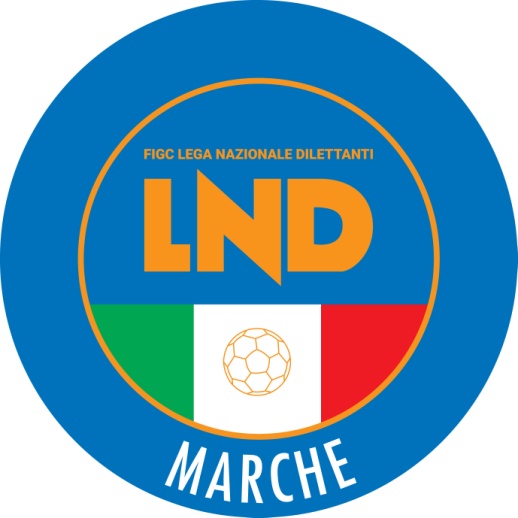 Federazione Italiana Giuoco CalcioLega Nazionale DilettantiCOMITATO REGIONALE MARCHEVia Schiavoni, snc - 60131 ANCONACENTRALINO: 071 285601 - FAX: 071 28560403sito internet: www.figcmarche.it                         e-mail: cr.marche01@lnd.itpec: marche@pec.figcmarche.itNR.COGNOMENOMENASCITASOCIETA’1ANDREONIMATTEO6/4/2010URBANIA CALCIO2BALDELLILORENZO6/4/2010ACADEMY MAROTTAMONDOLFO3BRANDINICOLA31/01/2010FERMIGNANESE 19234CANCELLIERIGREGORIO2/10/2010URBANIA CALCIO5LONDEIEMANUELE7/1/2010URBANIA CALCIO6MARTELLIIACOPO4/6/2010VADESE CALCIO7MENCARINIETTORE26/8/2010VADESE  CALCIO8MERCATELLIANDREA9/3/2010GIOVANE SANTORSO9POMPEISAMUEL4/8/2010ACADEMY MAROTTAMONDOLFO10RUGGIERIMARIO11/5/2010GIOVANE SANTORSO11SEVERININICOLA28/07/2010FERMIGNANESE 192312TAINIEDOARDO19/3/2010VALFOGLIA13ULIVAENEA2/1/2010GIOVANE SANTORSONR.COGNOMENOME NASCITASOCIETA’1ANEDDAMATTIA 07/01/2011AUDAX CALCIO PIOBBICO2ANTONIUCCILEONARDO17/03/2011VADESE CALCIO3BEKJIRIALDIN16/08/2011VALFOGLIA4CAMELAANDREA 09/06/2011ACADEMY MAROTTAMONDOLFO5CARBONELLALOUIS06/10/2011GIOVANE S.ORSO6CENCICHRISTIAN02/04/2011GIOVANE S.ORSO7DEL BALDOGABRIEL18/04/2011K SPORT MONTECCHIO GALLO8EL JADIWAIL10/11/2011LMV URBINO CALCIO9ERCOLANIFILIPPO27/04/2011CAGLI SPORT ASSOCIATI10FRATERNALIMATTIA 12/02/2011VALFOGLIA11GAGLIARDINICOLÒ07/06/2011LMV URBINO CALCIO12GARINOALESSANDRO30/08/2011VISMARA 200813GRIMALDIDIEGO11/05/2011VALFOGLIA14IAVARONEALFONSO 28/01/2011ACADEMY MAROTTAMONDOLFO15MARINI FILIPPO10/05/2011ACADEMY MAROTTAMONDOLFO16MARIOTTI ANDREA23/04/2011CAGLI SPORT ASSOCIATI17MENSÀISAIA12/05/2011CAGLI SPORT ASSOCIATI18MONTAGNAANDREA18/01/2011VILLA SAN MARTINO19PALAZZESIDIEGO28/03/2011ACADEMY MAROTTAMONDOLFO20PAPIGIONA29/01/2011VADESE CALCIO21PENSALFINIALESSIO27/03/2011K SPORT MONTECCHIO GALLO22PENTUCCIGIACOMO21/08/2011VILLA SAN MARTINO23PIERANTONILORENZO23/07/2011VADESE CALCIO24PIZZINICHRISTIAN06/08/2011GIOVANE S.ORSO25SHAHINIBRIAN29/08/2011K SPORT MONTECCHIO GALLO26SPARAGNINIPIETRO01/04/2011VADESE CALCIO 27TUSHA LORIS15/11/2011AUDAX CALCIO PIOBBICONR.COGNOMENOMENASCITASOCIETA’1BRONCHININICOLE06/07/2010VALFOGLIA2CANCELLIERISTELLA29/02/2010CARISSIMI 20183CARBONIGIULIA TAINA14/03/2010ADP ARZILLA4CARDINALIMARTINA24/11/2010VIS PESARO DAL 18985CASELLILINDA17/8/2010CARISSIMI 20186CECCOLININOEMI22/06/2010ADP ARZILLA 7DOMENICUCCISOFIA26/04/2010VIS PESARO DAL 18988GIORGICATERINA13/06/2010ADP ARZILLA 9LEONARDIGIUDITTA22/6/2010ADP ARZILLA 10MANCASOPHIE13/07/2010VIS PESARO DAL 189811MANCINISOFIA12/4/2010ADP ARZILLA 12MANDOLINIGINEVRA16/02/2010ACADEMY MAROTTA MONDOLF13NARDINICHIARA06707/2011URBANIA CALCIO14PAOLINIDENISE11/03/2010ADP ARZILLA 15QUARTIGLIALUDOVICA27/07/2011VIS PESARO DAL 189816SBROCCAANGELICA09/08/2011ADP ARZILLA17ULISSIANASTASIA11/9/2010ADP ARZILLANRCOGNOMENOMENASCITASOCIETA’1ALESSANDRINI SAMUELE23/05/2010FILOTTRANESE2CAPPELLETTI FRANCESCO26/02/2010CAMERINO CASTELRAIMONDO3CARIAS TIAGO27/01/2010PGS ROBUR 19054CARNEVALI GREGORIO13/04/2010PGS ROBUR 19055GIORGI LEONARDO08/01/2010BIAGIO NAZZARO6GRACIOTTI FEDERICO18/09/2010NUOVA FOLGORE7MACCARONI FEDERICO01/10/2010MONTEFANO CALCIO8MENGHI NICOLAS08/12/2010MONTEMILONE POLLENZA9MORRESI TOMMASO16/10/2010PGS ROBUR 190510OTTAVIANELLI EDOARDO24/11/2010VIGOR CASTELFIDARDO11PERSICHINI ATHOS30/11/2010MONTEMILONE POLLENZA12PETROSELLI ANDREA09/07/2010PORTORECANATI13RE GABRIELE27/04/2010CAMERINO CASTELRAIMONDO14ROMAGNOLIDIEGO02/12/2010PGS ROBUR 190515SCARPONI ATTILIO11/08/2010FILOTTRANESE16TADDEI GABRIELE14/05/2010VIGOR CASTELFIDARDO17TOGNI ANDREA09/02/2010GIOVANE ANCONA CALCIONRCOGNOMENOMENASCITASOCIETA’1BELLEZZE CATERINA30/06/2011CF MACERATESE2CARAVAGGI VIRGINIA02/04/2010ATLETICO CONERO3CARTECHINILUCIA27/01/2011CF MACERATESE4DROGHETTI SARA15/03/2010RECANATESE5FELIZIANI ELUANA03/07/2011GIOVANE OFFAGNA6FUSOCHIARA04/01/2011CF MACERATESE7GAGLIONE VITTORIA22/10/2011CF MACERATESE8GOUJJA AMINA04/02/2010RECANATESE9MACHELLA EMMA16/04/2010RECANATESE10MALACCARI GIADA07/01/2011PONTE SAN GIUSTO ACADEMY11MARKIC NICOLE11/08/2010RECANATESE12MARTINELLI GIULIA08/03/2010RECANATESE13MURATORI ELENA07/08/2011RECANATESE14PAOLETTI JULIETTE04/09/2011RECANATESE15PASQUINI SOFIA20/08/2010RECANATESE16PIERDICCA ELENA11/05/2011GIOVANE OFFAGNA17PISTOLESI BENEDETTA10/05/2011PONTE SAN GIUSTO ACADEMY18RANZUGLIA AMELI13/05/2011RECANATESE19SIMONETTI ELISA08/05/2010RECANATESE20STROOMBANTS CHARLOTTE24/09/2010RECANATESENRCOGNOMENOMENASCITASOCIETA’1CACCHIARELLI DAMIANO04/07/2011CALCIO CORRIDONIA2CAPPARUCCIA IACOPO02/06/2011PORTORECANATI3CARINELLI LEONARDO14/07/2011UNION PICENA4CERNETTI FEDERICO23/11/2011ACADEMY CIVITANOVESE5CESARI LEONARDO21/11/2011GIOVANE ANCONA CALCIO6CICARILLI GIOELE29/11/2011PGS ROBUR 19057CIMARELLI NICOLA01/03/2011TOLENTINO 19198CUDINIMATTIA DONATO24/02/2011PORTORECANATI9DE MURO FRANCESCO02/07/2011LORETO10FRATTINI TOMMASO05/02/2011GIOVANE ANCONA CALCIO11GIACCHETTI THOMAS10/02/2011ACADEMY CIVITANOVESE12GIACONI TOMMASO11/03/2011UNION PICENA13IMAFIDON LIBERTY16/12/2011VIGOR CASTELFIDARDO14MARKOVIC MATEO01/03/2011UNITED CIVITANOVA15MONALDI MATTIA26/06/2011UNITED CIVITANOVA16ROSSI  VITTORIO14/08/2011PORTORECANATI17SARTINI MARCO03/06/2011GIOVANE ANCONA CALCIO18SBACCO MATTEO17/04/2011VIGOR CASTELFIDARDO19STAMERRA  MATTEO09/02/2011PORTORECANATI20SVAMPA FRANCESCO29/07/2011TOLENTINO 191921TAMBURRINI ELIA04/01/2011UNITED CIVITANOVACESONI LUIGI(MONTEGIORGIO CALCIO A.R.L) ANTONINI VALENTINO(ATLETICO AZZURRA COLLI) BRUNI MARCO(CHIESANUOVA A.S.D.) RICCI NAZZARENO(CASTELFIDARDO S.S.D. ARL) STRAPPINI SIMONE(JESI) SERAFINI GIACOMO(K SPORT MONTECCHIO GALLO) VAGNONI ROBERTO(MONTEGIORGIO CALCIO A.R.L) GIANDOMENICO LUIGI(SANGIUSTESE VP) BALLANTI DIEGO(CIVITANOVESE CALCIO) POSTACCHINI DANIELE(MONTEFANO CALCIO A R.L.) BUGARO GIANLUCA(OSIMANA) TITTARELLI GABRIELE(OSIMANA) BALBO ALESSANDRO(TOLENTINO 1919 SSDARL) BORRELLI DAVIDE(TOLENTINO 1919 SSDARL) FABBRI GIANMARCO(CASTELFIDARDO S.S.D. ARL) GIUNCHETTI ENRICO(LMV URBINO CALCIO) SCARTOZZI SAMUELE(ATLETICO AZZURRA COLLI) TANONI TOMMASO(CHIESANUOVA A.S.D.) SANTARELLI EDOARDO(OSIMANA) CATANI ELIA(URBANIA CALCIO) MISTURA ENRICO(URBANIA CALCIO) RUGGERI FEDERICO(M.C.C. MONTEGRANARO SSDRL) PATRIZI LUCA(OSIMANA) PAGLIARI GIORGIO(S.S. MACERATESE 1922) CRESCENZI DANIELE(CHIESANUOVA A.S.D.) PALMUCCI MATTEO(MONTEFANO CALCIO A R.L.) BECKER PABLO IGNACIO(CIVITANOVESE CALCIO) ALESSANDRONI LORENZO(OSIMANA) FALCIONI ALESSANDRO(OSIMANA) SENSI MATTEO(S.S. MACERATESE 1922) FRANCO VALENTIN(CIVITANOVESE CALCIO) VERDESI DAVIDE(MONTEGIORGIO CALCIO A.R.L) GASPARI TOMMASO(SANGIUSTESE VP) VALLORANI MASSIMO(ATLETICO AZZURRA COLLI) CARNEVALI FILIPPO(CHIESANUOVA A.S.D.) TRABELSI ILIES(CHIESANUOVA A.S.D.) DIOUANE YASSINE(M.C.C. MONTEGRANARO SSDRL) GIRI MATTEO(MONTEGIORGIO CALCIO A.R.L) SOSA UGOLINI MATIAS NICOLAS(TOLENTINO 1919 SSDARL) GAROFOLI MANUEL(JESI) GOMIS KALAGNA GELUCSO(S.S. MACERATESE 1922) NICOLOSI MATTEO(S.S. MACERATESE 1922) SEMA MALVI(URBANIA CALCIO) SquadraPTGVNPGFGSDRPES.S.D. MONTEFANO CALCIO A R.L.512714943217150ASR CIVITANOVESE CALCIO502714852915140F.C. CHIESANUOVA A.S.D.482714674327160ASR CASTELFIDARDO S.S.D. ARL4527101523118130A.S.D. LMV URBINO CALCIO442711115312650ASR M.C.C. MONTEGRANARO SSDRL42271197292270U.S.D. OSIMANA40279135252050A.S.D. K SPORT MONTECCHIO GALLO39279126292090A.C.D. S.S. MACERATESE 192239271098252050A.S.D. URBANIA CALCIO382710893440-60U.S. TOLENTINO 1919 SSDARL33278910323110A.S.D. JESI272776141735-180A.S.D. SANGIUSTESE VP212756162943-140S.S.D. MONTEGIORGIO CALCIO A.R.L1927310142136-150SSDRL MONTURANO CALCIO1927310142037-170A.S.D. ATLETICO AZZURRA COLLI192747161333-200FRATICELLI DIEGO(AURORA TREIA) FARRONI DANIELE(S.ORSO 1980) TORRESI AMEDEO(TRODICA) SANTINI MARCO(MARINA CALCIO) FRATICELLI DIEGO(AURORA TREIA) GIORGINI IGOR(MARINA CALCIO) SANTINELLI FILIPPO(OSIMOSTAZIONE C.D.) FULGINI PIERANGELO(S.ORSO 1980) MANISERA LUCA BENEDETTO(VIGOR CASTELFIDARDO-O ASD) POMPEI ALAIN(VILLA S.MARTINO) BURATTI ROBERTO(TRODICA) ZANNINI GIANFRANCO(BIAGIO NAZZARO) MAGLIULO MATTEO(ATL. CALCIO P.S. ELPIDIO) FERRETTI ALESSANDRO(MATELICA CALCIO 1921 ASD) GABRIELLI SIMONE(GABICCE GRADARA) EMILIOZZI MATTIA(TRODICA) TARTAGLIA FRANCESCO(VILLA S.MARTINO) RAPONI RICCARDO(APPIGNANESE) MARCONI LORENZO(ATLETICO MONDOLFOMAROTTA) TIRIBOCO GIACOMO(ATLETICO MONDOLFOMAROTTA) CANULLI LUCA(BIAGIO NAZZARO) PALAZZI NICOLA(CASTELFRETTESE A.S.D.) SALVATI MATTEO(CLUENTINA CALCIO) SABBATINI ANDREA(MARINA CALCIO) SCOTINI JACOPO(MATELICA CALCIO 1921 ASD) BALDUCCI PIERPAOLO(MOIE VALLESINA A.S.D.) KECI DANILO(RAPAGNANO) BASTIANONI FEDERICO(S.ORSO 1980) IZZO DAVIDE(U.S. FERMIGNANESE 1923) FABBRI FRANCESCO(VILLA S.MARTINO) GUING AMETH TIDIANE(CASETTE VERDINI) RAPACCI SIMONE(RAPAGNANO) LANZANO ALESSIO(ATLETICO CENTOBUCHI) GREGORINI SIMONE(ATLETICO MONDOLFOMAROTTA) KAKULI KRENAR(CASETTE VERDINI) POLENTA LORIS(OSIMOSTAZIONE C.D.) FERRI MATTIA(PALMENSE SSDARL) MURAZZO GIANLUCA(SANGIORGESE M.RUBBIANESE) PIETROPAOLO ANTONIO(ATLETICO CENTOBUCHI) PETOKU NICHOLAS(BIAGIO NAZZARO) MARCANTONI DAVIDE(CLUENTINA CALCIO) MENGHINI MARCO(CLUENTINA CALCIO) MERLI SAMUEL(MATELICA CALCIO 1921 ASD) CAPPELLETTI ENRICO(MONTICELLI CALCIO S.R.L.) RICCIOTTI DIEGO(VALFOGLIA) SALVATI DANIELE(ELPIDIENSE CASCINARE) COLTORTI LORENZO(I.L. BARBARA MONSERRA) PIZZUTO ALESSANDRO(OSIMOSTAZIONE C.D.) FONTANA FEDERICO(UNIONE CALCIO PERGOLESE) SCOCCIMARRO DENNIS(VALFOGLIA) ROMBINI FEDERICO(VIGOR CASTELFIDARDO-O ASD) GIAMPAOLI ALESSANDRO(APPIGNANESE) CARAFA RICCARDO MARIA(ATL. CALCIO P.S. ELPIDIO) PUCCI NICOLA(AURORA TREIA) PAGLIARINI MICHELE(CLUENTINA CALCIO) RIBICHINI MATTIA(CLUENTINA CALCIO) MARKIEWICZ KONRAD KACPER(OSIMOSTAZIONE C.D.) MASI LUCA(OSIMOSTAZIONE C.D.) CICCALE DIEGO(TRODICA) REBISCINI DAVIDE(UNIONE CALCIO PERGOLESE) GIBELLIERI ANDREA(ATL. CALCIO P.S. ELPIDIO) PAOLINI FEDERICO(ATLETICO MONDOLFOMAROTTA) CELA KEVIN(AURORA TREIA) MASSINI TOMMASO(AURORA TREIA) CARBONI MARCO(BIAGIO NAZZARO) SARTARELLI GIOVANNI(BIAGIO NAZZARO) TELLONI SIMONE(CASETTE VERDINI) COSTA LORENZO(GABICCE GRADARA) ZAPPASODI GIORGIO(MATELICA CALCIO 1921 ASD) MARINI EDOARDO(MONTICELLI CALCIO S.R.L.) SEJFULLAI CRISTIAN(TRODICA) MONTANARI LUCA(U.S. FERMIGNANESE 1923) BARTOLUCCI ANDREA(UNIONE CALCIO PERGOLESE) CIRULLI IVAN(VALFOGLIA) ULIVELLO MATTEO(CASETTE VERDINI) D ERRICO GIANFRANCO(MATELICA CALCIO 1921 ASD) ALTOBELLO FRANCESCO(VIGOR CASTELFIDARDO-O ASD) RIPANI TOMMASO(CASETTE VERDINI) OMENETTI SIMONE(I.L. BARBARA MONSERRA) FORABOSCO MATTEO(PORTUALI CALCIO ANCONA) BORBOTTI ALESSANDRO(VIGOR CASTELFIDARDO-O ASD) ELEONORI GABRIELE(FABRIANO CERRETO) SANTONI GIUSEPPE(POTENZA PICENA) CORAZZI GIOVANNI(FABRIANO CERRETO) PIETRANI NICOLAS DARIO(POTENZA PICENA) RANGO NICOLAS(FABRIANO CERRETO) CERQUOZZI EDOARDO(POTENZA PICENA) PISTOLA GIANMARCO(VISMARA 2008) DEL MORO RICCARDO(CALCIO CORRIDONIA) BENINATI GIOVANNI(VISMARA 2008) GALDENZI GINO HUMBERTO(CALCIO CORRIDONIA) PERFETTI LORENZO(POTENZA PICENA) PALACIOS BLAS GERONIMO(POTENZA PICENA) AMATI NICOLA(VISMARA 2008) SquadraPTGVNPGFGSDRPEA.S.D. FABRIANO CERRETO5527151023517180A.S.D. PORTUALI CALCIO ANCONA482714673929100A.S.D. S.ORSO 198048271467403280MOIE VALLESINA A.S.D.472713863824140SSDARL BIAGIO NAZZARO412710116342590SSDARL MARINA CALCIO40271179332850U.S. FERMIGNANESE 19233927116102832-40A.S.D. UNIONE CALCIO PERGOLESE38278145231940A.S.D. VALFOGLIA352798103335-20A.S.D. I.L. BARBARA MONSERRA33277128292450A.S.D. VILLA S.MARTINO33278910434210A.S.D. GABICCE GRADARA2627511112940-110U.S. CASTELFRETTESE A.S.D.2527413102436-120SSDARL OSIMOSTAZIONE C.D.252767142642-160POL.D. VISMARA 20082127312122436-120A.S.D. ATLETICO MONDOLFOMAROTTA212756162037-170SquadraPTGVNPGFGSDRPES.S. MATELICA CALCIO 1921 ASD582717734523220A.S.D. ATLETICO CENTOBUCHI502714855132190VIGOR CASTELFIDARDO-O ASD502715574428160U.S. TRODICA442712873524110A.S.D. CALCIO CORRIDONIA40271179312830S.S.D. MONTICELLI CALCIO S.R.L.382710892829-10A.S.D. CASETTE VERDINI362710611333210U.S.D. SANGIORGESE M.RUBBIANESE34278109363330CLUENTINA CALCIO342781093039-90SSDARL ATL. CALCIO P.S. ELPIDIO33276156323110U.S. APPIGNANESE322795132030-100A.S.D. ELPIDIENSE CASCINARE312761382630-40G.S. PALMENSE SSDARL3127710102531-60A.C. RAPAGNANO242759132137-160A.P. AURORA TREIA232765162342-190A.S.D. POTENZA PICENA2127312122031-110PRIORI PAOLO(CINGOLANA SAN FRANCESCO) BISBOCCI EDOARDO(FOLGORE CASTELRAIMONDO) GASPARRI LORIS(LABOR 1950) MAGI MATTIA(S.VENERANDA) TESTA CLAUDIO(CENTOBUCHI 1972 MP) RAPACCI MARCO(MONTEMILONE POLLENZA) PERGOLESI ANDREA(CAMERINO CALCIO) MICUCCI MAURO(FOLGORE CASTELRAIMONDO) SCHIAVI LORENZO(FOOTBALLCLUBREAL MONTALTO) VOLPONI ERALDO(OFFIDA A.S.D.) MARCHEGIANI DAVID(BORGO MINONNA) PARADISI MARIO(FALCO ACQUALAGNA) CARINELLI ENRICO(MONTECASSIANO CALCIO) PUDDU GIUSEPPE(CENTOBUCHI 1972 MP) MAZZAFERRO ANDREA(MONTEMILONE POLLENZA) DEGANO DANIELE(PORTORECANATI A.S.D.) CIPOLLA GIOVANNI(NUOVA REAL METAURO) FERRANTI LORENZO(URBIS SALVIA A.S.D.) POGGI EMANUELE(GROTTAMMARE C. 1899 ARL) PROFILI ANDREA(OLIMPIA) RENZI MAURIZIO(POL. LUNANO) RICCI SIMONE(SASSOFERRATO GENGA) ZAHRAOUI NABIL(CUPRENSE 1933) CARBONI GIANMARCO(FOOTBALLCLUBREAL MONTALTO) DURAZZI RICCARDO(PORTORECANATI A.S.D.) SPINELLI LORENZO(BORGO MINONNA) CAO DAVIDE(CASTEL DI LAMA) SATULLI ANDREA(CASTORANESE) FUNARI STEFANO(CENTOBUCHI 1972 MP) GIORGI FRANCESCO(CENTOBUCHI 1972 MP) BALDINI MATTEO(OSTERIA NUOVA) ROSSI ANDREA(PEGLIO) TORESANI LAUTARO EMANUEL(PORTORECANATI A.S.D.) PICCINETTI FRANCESCO(S.VENERANDA) SILLA MIRKO(SETTEMPEDA A.S.D.) SILVESTRI MIRKO(FOOTBALLCLUBREAL MONTALTO) DASHI TAULANTI(FOLGORE CASTELRAIMONDO) MANDOLINI FRANCESCO(PASSATEMPESE) PIERSANTI WALTER(STAFFOLO) GIUDICI FABIO CARLO(CASTELLEONESE) CENTANNI NICOLA(CINGOLANA SAN FRANCESCO) MANGONI MARCELLO(CINGOLANA SAN FRANCESCO) BULDRINI NORIS(ESANATOGLIA) CAZZOLA UMBERTO(FALCO ACQUALAGNA) BISBOCCI FILIPPO(FOLGORE CASTELRAIMONDO) MATRICARDI ALBERTO(FOOTBALLCLUBREAL MONTALTO) DONZELLI FRANCESCO(GROTTAMMARE C. 1899 ARL) BORIA LORENZO(LABOR 1950) BOIANI LUCA(NUOVA REAL METAURO) PIGINI GIANMARCO(OLIMPIA) PAOLI EDOARDO(OSTERIA NUOVA) DRAGJOSHI ERNEST(PINTURETTA FALCOR) BRACCI GIANMARCO(POL. LUNANO) SECK MOUHAMED(POL. LUNANO) BALDARELLI FRANCESCO(REAL CAMERANESE) PETTINARI LUDOVICO(URBIS SALVIA A.S.D.) ORLANDINI THOMAS(BORGHETTO) RICCI LORENZO(CENTOBUCHI 1972 MP) GESUE LUCA(COMUNANZA) ZAHRAOUI NABIL(CUPRENSE 1933) IPPOLITO GIUSEPPE(ESANATOGLIA) MALASPINA MATTIA(FERMO SSD ARL) SPARVOLI PAOLO(FOLGORE CASTELRAIMONDO) BEJTJA KLAUDIO(FOOTBALLCLUBREAL MONTALTO) CARBONI FEDERICO(MONTEMILONE POLLENZA) BONCI MARCO(OSTERIA NUOVA) ALIGHIERI EUGENIO(AZZURRA SBT) FEDE LEONARDO(CAMERINO CALCIO) MUSUMECI NICOLO(CASTELBELLINO CALCIO) SPADONI STEFANO(CASTELLEONESE) RAMOSCELLI LUCA(CHIARAVALLE) BRUNO ALESSANDRO(ESANATOGLIA) BARTOLI FILIPPO(FERMO SSD ARL) KHEDER OMAR(FOLGORE CASTELRAIMONDO) ROSSI CRISTIAN(FOLGORE CASTELRAIMONDO) TESARE MAURICIO NAHUEL(FOLGORE CASTELRAIMONDO) KAJA NAZIM(FOOTBALLCLUBREAL MONTALTO) CONTE FRANCESCO(FUTURA 96) SBAFFI ALESSIO(LABOR 1950) BACCHIOCCHI MATTEO(MAIOR) SANSUINI JOELE(MERCATELLESE) DARIO FEDERICO(MONTECASSIANO CALCIO) PROPERZI SAVERIO(MONTEMILONE POLLENZA) KHOUZIMA BADER(MONTOTTONE) CONTE GIUSEPPE(PINTURETTA FALCOR) POSANZINI EMANUELE(SENIGALLIA CALCIO) VIPERA EDOARDO(URBIS SALVIA A.S.D.) FURLANI IACOPO(USAV PISAURUM) CALCINA YURI(BORGHETTO) IMPIGLIA ALEX(SENIGALLIA CALCIO) MONTANARI RODOLFO(OLIMPIA) RAFFAELI FILIPPO(PINTURETTA FALCOR) MONNO MICHELE(CASTELBELLINO CALCIO) LOVOTTI FABRICIO(CINGOLANA SAN FRANCESCO) MARCHEGIANI GIOVANNI(CINGOLANA SAN FRANCESCO) MORETTI GIACOMO(CINGOLANA SAN FRANCESCO) PANCALDI ANDREA(CINGOLANA SAN FRANCESCO) POLINI SIMONE(GROTTAMMARE C. 1899 ARL) LELIO GIACOMO(MONTECASSIANO CALCIO) STORTONI GIANLUCA(PASSATEMPESE) GIOVANELLI ALESSANDRO(PESARO CALCIO) SHTJEFANAKU LEANDRO(SENIGALLIA CALCIO) SASSAROLI LEONARDO(BORGO MINONNA) ROSSOLINI ALESSANDRO(CHIARAVALLE) TITTARELLI NICOLA(CINGOLANA SAN FRANCESCO) SILVESTRI MIRKO(FOOTBALLCLUBREAL MONTALTO) MOSCHINI LUCA(MONTEMARCIANO) PORFIRI GABRIELE(MONTEMILONE POLLENZA) AGUZZI BRANDO(NUOVA REAL METAURO) ABBRUCIATI MATTEO(OLIMPIA) CARLACCHIANI ANDREA(PIANE MG) SPINOZZI SIMONE(PIANE MG) VAIERANI DAVIDE(S.VENERANDA) MASCITTI DYLAN(AZZURRA SBT) RIBICHINI ALESSIO(BORGO MINONNA) PETTINARI ALESSANDRO(CALDAROLA G.N.C.) COTTINI FRANCESCO(CAMERINO CALCIO) PICCININI ERIK(CASTELBELLINO CALCIO) MASCITTI MATTEO(CENTOBUCHI 1972 MP) PAPILI LORENZO(CHIARAVALLE) VOLTATTORNI DANIELE(FOOTBALLCLUBREAL MONTALTO) FOSSA MATTEO(MAIOR) CHIERICHETTI LUCIANO(MONTECOSARO) LORETI DANIELE(PICENO UNITED MMX A R.L.) GABELLINI NICOLAS(REAL ALTOFOGLIA) COSTANTINI GIOVANNI(S.VENERANDA) DIAGNE LIMAMOULAYE(SAMPAOLESE CALCIO) PASSERI ALESSIO(SASSOFERRATO GENGA) MARTARELLI LEONARDO(BORGHETTO) LEDESMA CAPINOA JOSHUA CRISTOPH(CASTELBELLINO CALCIO) PEZZOTTI MARCO(CENTOBUCHI 1972 MP) MECONI GIACOMO(FERMO SSD ARL) MALAIGIA NICOLO(MONTOTTONE) MANDOLESI NICOLA(MONTOTTONE) CAMELA CARLO(OFFIDA A.S.D.) SABIK AMIN(OLIMPIA) NESI ANDREA(OSTERIA NUOVA) BOZZI MATTEO(PEGLIO) LEY CHRISTOFER(PIANE MG) VESPA ALESSANDRO(PICENO UNITED MMX A R.L.) NOBILI GIACOMO(POL. LUNANO) PETRINI MARCO(PORTORECANATI A.S.D.) NERI DAVIDE(REAL EAGLES VIRTUS PAGLIA) CHIARIOTTI RICCARDO(SAMPAOLESE CALCIO) MAZZOLI DANIELE(SAMPAOLESE CALCIO) DI NUZZO LUIGI(SASSOFERRATO GENGA) DELLA PENNA DYLAN ROMAN(URBIS SALVIA A.S.D.) ORSINI DANIELE(AZZURRA SBT) FEDERICI FRANCESCO(BORGO MINONNA) DE MARCO CARLO(CENTOBUCHI 1972 MP) SERVILI DANIELE(COMUNANZA) BIANCHINI SIMONE(FUTURA 96) TEREZIU MARZIO(LABOR 1950) SHEHAJ KLEVIS(MAIOR) COCCIA DANIELE(OFFIDA A.S.D.) GRILLI ALESSANDRO(OLIMPIA) AZZOLINI GIACOMO(PEGLIO) SERRATORE ANDREA(REAL ALTOFOGLIA) DI RUSCIO RICCARDO(REAL ELPIDIENSE CALCIO) POSSANZINI DIEGO(S.CLAUDIO) SALVUCCI EMANUELE(S.CLAUDIO) SERANTONI NICOLO(S.CLAUDIO) TERRONE LUCA(SENIGALLIA CALCIO) LUZI MARIO(CENTOBUCHI 1972 MP) LORENZINI LUCA(CHIARAVALLE) PULSONI LUCA(COMUNANZA) MALAVOLTA ALESSANDRO(CUPRENSE 1933) CIONCHETTI NICOLA(FALCONARESE 1919) RAIMONDI MATTIA(MONTECASSIANO CALCIO) DEL GOBBO PAOLO(MONTECOSARO) PELLONARA ALESSANDRO(MONTEMARCIANO) CARNEIRO CAVALCANT EUGENIO(PORTORECANATI A.S.D.) DOMENICHETTI DAVIDE(REAL CAMERANESE) COFONE SAMUELE(REAL EAGLES VIRTUS PAGLIA) MARIANI STEFANO(REAL EAGLES VIRTUS PAGLIA) ZUCCONI GIORDANO(REAL ELPIDIENSE CALCIO) SERAFINI RICCARDO(S.CLAUDIO) MORRI LORENZO(S.VENERANDA) FEDERICI FEDERICO(SAMPAOLESE CALCIO) MAGNINI EDOARDO(SENIGALLIA CALCIO) FILACARO NICOLA(VIGOR MONTECOSARO CALCIO) OTTAVIANI EVANDRO(AUDAX CALCIO PIOBBICO) CEPPI NICOLO(FILOTTRANESE A.S.D.) GIACOMONI ERMES(S.COSTANZO) PISTARELLI ENRICO(S.COSTANZO) MENDY MAURICE MBOUKA(S.COSTANZO) MACIARONI MARCO(VADESE CALCIO) VIRGILI ANDREA(VADESE CALCIO) PEDINI PIETRO(AVIS MONTECALVO) GASPARINI DAVIDE(FILOTTRANESE A.S.D.) PASSARINI DIEGO(S.COSTANZO) LORENZINI TOMMASO(FILOTTRANESE A.S.D.) DAIDONE ALESSANDRO(PIETRALACROCE 73) BENVENUTI FEDERICO(S.COSTANZO) POLVERARI FABIO(S.COSTANZO) PIERETTI DAVIDE(AUDAX CALCIO PIOBBICO) SAURRO SALVATORE(S.COSTANZO) FIORUCCI NICOLAS(AUDAX CALCIO PIOBBICO) TARABELLI DIEGO(FILOTTRANESE A.S.D.) TALEVI GUIDO(AUDAX CALCIO PIOBBICO) ALBERTINI NICHOLAS(AVIS MONTECALVO) GRASSI LEONARDO(FILOTTRANESE A.S.D.) STORANI SIMONE(FILOTTRANESE A.S.D.) POLIDORI NICOLA(PIETRALACROCE 73) NICOLETTI PINI MATTEO(FILOTTRANESE A.S.D.) SquadraPTGVNPGFGSDRPEA.S.D. POL. LUNANO5326141114423210A.S.D. AVIS MONTECALVO522615744930190A.S.D. NUOVA REAL METAURO4726121133923160POL. ATHLETICO TAVULLIA452612953720170A.S.D. OSTERIA NUOVA38269116312830U.S.D. FALCO ACQUALAGNA34268108302730A.S.D. PESARO CALCIO342671363334-10U.S. PEGLIO322671182426-20U.S. S.COSTANZO302679103236-40A.S.D. REAL ALTOFOGLIA282651382731-40A.S.D. AUDAX CALCIO PIOBBICO2826610101927-80U.S. MERCATELLESE2826610102634-80A.S.D. VADESE CALCIO272651292330-70U.S. MAIOR252667132537-120A.S.D. USAV PISAURUM2226410122837-90POL. S.VENERANDA212656152751-240SquadraPTGVNPGFGSDRPEA.S.D. SASSOFERRATO GENGA4826121223921180U.S. MONTEMARCIANO472613853720170F.C.D. REAL CAMERANESE4626121044429150U.S. OLIMPIA44261286231760U.S. FILOTTRANESE A.S.D.42261268433850A.S.D. CASTELLEONESE41261259463970A.S.D. CASTELBELLINO CALCIO41261187353500A.S.D. BORGO MINONNA38269116342680A.S.D. PIETRALACROCE 73382611510363240S.S.D. BORGHETTO37269107302640S.S.D. SAMPAOLESE CALCIO302679103536-10A.S.D. LABOR 1950302686123343-100SENIGALLIA CALCIO252674153442-80S.S.D. STAFFOLO242673162741-140S.S.D. CHIARAVALLE212656152846-180A.S.D. FALCONARESE 1919142635182861-330SquadraPTGVNPGFGSDRPES.S. SETTEMPEDA A.S.D.592618534717300A.S.D. VIGOR MONTECOSARO CALCIO512614934825230A.S.D. S.CLAUDIO462614483521140A.S.D. PASSATEMPESE432612773626100A.S.D. MONTECASSIANO CALCIO432513483323100A.S.D. FOLGORE CASTELRAIMONDO36269982426-20S.S. PORTORECANATI A.S.D.3526989332670ELITE TOLENTINO34269710292540A.S.D. CAMERINO CALCIO33267127222200A.S.D. MONTECOSARO312687112945-160A.S.D. CINGOLANA SAN FRANCESCO302661282839-110A.S.D. MONTEMILONE POLLENZA272669112635-90URBIS SALVIA A.S.D.272651291928-90U.S. PINTURETTA FALCOR2326411112335-120A.S.D. CALDAROLA G.N.C.232658132135-140A.S.D. ESANATOGLIA142528151641-250SquadraPTGVNPGFGSDRPEA.S.D. AZZURRA SBT632619616021390S.S.D. GROTTAMMARE C. 1899 ARL582618445528270A.S.D. FOOTBALLCLUBREAL MONTALTO482615384226160A.S.D. REAL EAGLES VIRTUS PAGLIA47261457372980A.S.D. CENTOBUCHI 1972 MP452614395444100A.S.D. CASTEL DI LAMA3826115103335-20A.S.D. CUPRENSE 193337261079423840S.S.D. PICENO UNITED MMX A R.L.3626106103439-50U.S. COMUNANZA32267118333120A.F.C. FERMO SSD ARL322695123741-40A.S.D. FUTURA 96302679102531-60A.S.D. REAL ELPIDIENSE CALCIO292692152934-50A.P.D. CASTORANESE272676134048-80A.S.D. PIANE MG242666142740-130S.P. OFFIDA A.S.D.242673162440-160MONTOTTONE122633201764-470FRATERNALE FANELLI FRANCESCO(LMV URBINO CALCIO) FRATERNALE FANELLI FRANCESCO(LMV URBINO CALCIO) PERTICARI MASSIMO(MONTURANO CALCIO) MELE DAVIDE(LMV URBINO CALCIO) DE ANGELI EDOARDO(LMV URBINO CALCIO) GREGORI NICOLO(MONTICELLI CALCIO S.R.L.) LUCARELLI TOMMASO(MONTURANO CALCIO) MOGLIANESI DIEGO(SANGIUSTESE VP) NOVARA LORENZO(SANGIUSTESE VP) MANCINI ENRICO(URBANIA CALCIO) MORRESI TOMMASO(MONTEFANO CALCIO A R.L.) NUREDINI SHEVAL(POL. LUNANO) CASTIGNANI LUDOVICO(TOLENTINO 1919 SSDARL) PRASCINA ANDREA(VISMARA 2008) CANTISANI JACOPO(K SPORT MONTECCHIO GALLO) MELE DAVIDE(LMV URBINO CALCIO) MARINONI NICO(POL. LUNANO) SACCHI STEFANO(URBANIA CALCIO) MARCONI SANTIAGO(CASTELFIDARDO S.S.D. ARL) SACCHI LUDOVICO(CHIESANUOVA A.S.D.) TRONTI CRISTIAN(I.L. BARBARA MONSERRA) LUCARINI RICCARDO(VALFOGLIA) EMILIANI FEDERICO(CHIESANUOVA A.S.D.) AIELLO ALESSANDRO(K SPORT MONTECCHIO GALLO) MEZZANOTTE LUCA(MARINA CALCIO) FRATICELLI MATTEO(MONTEFANO CALCIO A R.L.) SERAFINI EVAN(VALFOGLIA) GABBANI FILIPPO(VILLA S.MARTINO) FURIAZZI MANUEL(VISMARA 2008) ACETO RICCARDO(ATLETICO AZZURRA COLLI) AMOABENG ALLSWELL NANA S(CASTELFIDARDO S.S.D. ARL) STAFA MATTEO(CASTELFIDARDO S.S.D. ARL) NOBILI CRISTIAN(K SPORT MONTECCHIO GALLO) ANTONELLI GIACOMO(LMV URBINO CALCIO) FRATERNALE MATTEO(LMV URBINO CALCIO) BURINI FILIPPO(MARINA CALCIO) GUARDABASSI MATTIA(MONTEFANO CALCIO A R.L.) PAOLUCCI TOMMASO(VILLA S.MARTINO) PARIS FILIPPO(VISMARA 2008) GUNGA XHOI(ATLETICO CENTOBUCHI) MANUALE DIEGO(MONTEFANO CALCIO A R.L.) CONTI STEFANO(ATLETICO MONDOLFOMAROTTA) PINNA MAURO(ATLETICO MONDOLFOMAROTTA) MARANESI SANDRO(SANGIORGESE M.RUBBIANESE) TORRESI LEANDRO(CLUENTINA CALCIO) BOCCHINI ENRICO(BIAGIO NAZZARO) SANTECCHIA MARCO(CALDAROLA G.N.C.) SEPIELLI LUIGI(BIAGIO NAZZARO) SPADARO PIETRO(BIAGIO NAZZARO) FANELLI LEONARDO(CASTELFRETTESE A.S.D.) STEDUTO GIUSEPPE(CASTELFRETTESE A.S.D.) SEMPRINI NICOLO(GABICCE GRADARA) GIULIETTI RICCARDO(CLUENTINA CALCIO) FOGLIA LEONARDO(AURORA TREIA) LUZI MATTEO(POTENZA PICENA) PRENDI LEANDRO(U.S. FERMIGNANESE 1923) SBARBATI MICHELANGELO(AURORA TREIA) D ONOFRIO JACOPO(CASTELFRETTESE A.S.D.) GAGLIARDINI NICOLA(JESI) TROSCE MARCO(S.S. MACERATESE 1922) RICCIARDI FRANCESCO(ATLETICO MONDOLFOMAROTTA) LUDOVICO DEVIS(BIAGIO NAZZARO) SPANO ARMANDO(BIAGIO NAZZARO) GAMBUTO ALESSANDRO(POTENZA PICENA) MAGI FILIPPO(GABICCE GRADARA) OUBELLA ABDOULLAH(BIAGIO NAZZARO) COTICHELLA MICHELE(JESI) GIACOMELLI ALESSANDRO(S.S. MACERATESE 1922) JAYED AYMAN(S.S. MACERATESE 1922) BOLLICI CRISTOFER ALEX(CIVITANOVESE CALCIO) SANTINI EDOARDO(CIVITANOVESE CALCIO) MALACCARI MATTEO(CIVITANOVESE CALCIO) SCARPECCI LEONARDO(M.C.C. MONTEGRANARO SSDRL) PANICCIA EDOARDO(PALMENSE SSDARL) SquadraPTGVNPGFGSDRPEA.S.D. K SPORT MONTECCHIO GALLO702722416618480SSDARL MARINA CALCIO572717645821370A.S.D. URBANIA CALCIO532716567846320A.S.D. POL. LUNANO532716565328250U.S. CASTELFRETTESE A.S.D.492715484529160A.S.D. GABICCE GRADARA40271179545040A.S.D. VILLA S.MARTINO3628106124160-190A.S.D. S.ORSO 198034279711555230U.S. FERMIGNANESE 1923332796126168-70POL.D. VISMARA 2008312787124954-50A.S.D. ATLETICO MONDOLFOMAROTTA302786135052-20A.S.D. UNIONE CALCIO PERGOLESE282784153064-340A.S.D. VALFOGLIA202755173660-240A.S.D. LMV URBINO CALCIO182746172958-290SSDARL BIAGIO NAZZARO162752203883-451SquadraPTGVNPGFGSDRPEA.S.D. PORTUALI CALCIO ANCONA672722149025650A.C.D. S.S. MACERATESE 1922622820267938410ASR CIVITANOVESE CALCIO572717645729280U.S.D. OSIMANA502715576949200VIGOR CASTELFIDARDO-O ASD4227133116050100S.S. MATELICA CALCIO 1921 ASD39261097545040ASR CASTELFIDARDO S.S.D. ARL382711511464240A.S.D. I.L. BARBARA MONSERRA3727107104449-50A.S.D. JESI362710611464240MOIE VALLESINA A.S.D.3427104134351-80A.S.D. FABRIANO CERRETO272776144481-370S.S.D. MONTEFANO CALCIO A R.L.252781184462-180CLUENTINA CALCIO222757152849-210A.S.D. CALCIO CORRIDONIA202655163159-280A.S.D. POTENZA PICENA152743202887-590SquadraPTGVNPGFGSDRPEA.S.D. SANGIUSTESE VP672721428325580U.S. TOLENTINO 1919 SSDARL612718729135560ASR M.C.C. MONTEGRANARO SSDRL582717738331520A.S.D. CALDAROLA G.N.C.562717557227450S.S.D. MONTICELLI CALCIO S.R.L.552717466130310A.S.D. ATLETICO AZZURRA COLLI442712876633330SSDARL ATL. CALCIO P.S. ELPIDIO432711106494270A.P. AURORA TREIA422712695630260G.S. PALMENSE SSDARL312794145154-30F.C. CHIESANUOVA A.S.D.282884166081-210S.S.D. MONTEGIORGIO CALCIO A.R.L262775154051-110A.S.D. CUPRENSE 1933242773174166-250SSDRL MONTURANO CALCIO192762192691-651U.S.D. SANGIORGESE M.RUBBIANESE152743203288-560A.S.D. ATLETICO CENTOBUCHI227022518145-120SquadraPTGVNPGFGSDRPEU.S. RECANATESE S.R.L.2814913527450ASCOLI CALCIO 1898 FC SPA28149135713440A.S.D. F.C. SAMBENEDETTESE28149135519360POL.D. U.MANDOLESI CALCIO27139044819290A.S.D. C.F. MACERATESE A.S.D.22147164026140A.P.D. ANCONA RESPECT 20011713526322750A.P. AURORA TREIA61420111156-450A.S.D. SIBILLINI UNITED01500145133-120SPADONI CLAUDIO(UNIONE CALCIO PERGOLESE) CELLINI MAURO(ACADEMY CIVITANOVESE) PERNIOLA ANTONIO(CASTEL DI LAMA) DE CAROLIS FILIPPO(CUPRENSE 1933) POLINI MARCO(CUPRENSE 1933) FILIPPINI NICOLO(C.S.I.DELFINO FANO) DELLA CHIARA MATTEO(K SPORT MONTECCHIO GALLO) RIPA UMBERTO(REAL ELPIDIENSE CALCIO) TOMBOLINI EUGENIO(S.S. MACERATESE 1922) COZZOLINO SIMONE(C.S.I.DELFINO FANO) MARUCCI CHRISTIAN(ACADEMY CIVITANOVESE) TRINETTA LUIGI(ACADEMY CIVITANOVESE) MAAMRI ABDELLAH(CASTEL DI LAMA) ODDI VALERIO(CASTEL DI LAMA) MARCACCIO LUCA(REAL ELPIDIENSE CALCIO) DI GIMINIANI TOMMASO(ACADEMY CIVITANOVESE) NEPI FRANCO(CALCIO ATLETICO ASCOLI) ROSSI GIACOMO(GABICCE GRADARA) MARINANGELI MATTEO(MONTEFANO CALCIO A R.L.) MOGLIE ALESSIO(MONTEFANO CALCIO A R.L.) DI GIACOMO DANIELE(CUPRENSE 1933) NARDI MICHELE(MONTEFANO CALCIO A R.L.) PEDRONI FABIAN(CENTOBUCHI 1972 MP) PINNA FILIPPO(ACCADEMIA GRANATA L.E.) MONNATI MATTIA(SENIGALLIA CALCIO) ARCANGELI RICCARDO(FERMO SSD ARL) PEDRONI FABIAN(CENTOBUCHI 1972 MP) MARINELLI MATTEO EZEQUIEL(PALOMBINA VECCHIA) VIOLINI CHRISTIAN(ACCADEMIA GRANATA L.E.) RUGGERI REDA(FABRIANO CERRETO) ARISTE LUCA(JESI) SCORTICHINI MANUEL(PONTEROSSO CALCIO) DI PANCRAZIO LORIS(CENTOBUCHI 1972 MP) GAMBADORI GABRIELE(JESI) BRACONI NICCOLO(PONTEROSSO CALCIO) FAZZINI MICHAEL(SAMBENEDETTESE SSDARL) CONTARDI GIOVANNI(SENIGALLIA CALCIO) FAVILLA GIOVANNI(CENTOBUCHI 1972 MP) GENTILI LORENZO(CENTOBUCHI 1972 MP) STECCONI ARMANDO(F.C. VIGOR SENIGALLIA) RAMUNDO LUCA(FABRIANO CERRETO) TURANO THOMAS(GIOVANE ANCONA CALCIO) COPPARI NICOLO(JESI) BULLA MICHELE(JUNIORJESINA LIBERTAS ASD) MORETTI RICCARDO(JUNIORJESINA LIBERTAS ASD) FIORINI TOMMASO(PALOMBINA VECCHIA) LUCHETTI DANIEL(PALOMBINA VECCHIA) PEGOLI ALESSIO(SENIGALLIA CALCIO) SquadraPTGVNPGFGSDRPEA.S.D. K SPORT MONTECCHIO GALLO361412024819290SSDARL F.C. VIGOR SENIGALLIA321410225922370A.S.D. ACCADEMIA GRANATA L.E.311410133920190A.S.D. NUOVA ALTOFOGLIA2514815272700A.S.D. PALOMBINA VECCHIA2214716443770C.S.I.DELFINO FANO1914617312920A.S.D. GABICCE GRADARA18146082535-100A.S.D. PONTEROSSO CALCIO81422102268-460SENIGALLIA CALCIO61413102739-120A.S.D. UNIONE CALCIO PERGOLESE61413101642-260SquadraPTGVNPGFGSDRPEA.S.D. GIOVANE ANCONA CALCIO351411204515300A.C.D. S.S. MACERATESE 192229159236226360U.S. JUNIORJESINA LIBERTAS ASD20156252730-30S.S. PORTORECANATI A.S.D.18155363640-40A.S.D. CAMERANO CALCIO1715527353320A.S.D. JESI17155262734-70A.S.D. FABRIANO CERRETO17155273442-80S.S. MATELICA CALCIO 1921 ASD1614444232030S.S.D. MONTEFANO CALCIO A R.L.9142371640-240A.S.D. CINGOLANA SAN FRANCESCO8142292045-250U.S. RECANATESE S.R.L.0140000000SquadraPTGVNPGFGSDRPEA.F.C. FERMO SSD ARL311410134418260ASR CIVITANOVESE CALCIO29149233522130U.S. SAMBENEDETTESE SSDARL28149144327160SSDARL ACADEMY CIVITANOVESE26148244833150SSDARL CALCIO ATLETICO ASCOLI26148243625110A.S.D. CASTEL DI LAMA2015627353410C.S. BORGO ROSSELLI A.S.D.18146083041-110A.S.D. REAL ELPIDIENSE CALCIO91523102844-160A.S.D. CENTOBUCHI 1972 MP91523102754-270A.S.D. CUPRENSE 193391330102755-280MICALI JORDAN(BIAGIO NAZZARO) PICCIOLI CHRISTOPHER(GIOVANE SANTORSO) MARSILI JONATAN(URBANIA CALCIO) VACCHETTA DENIS(K SPORT MONTECCHIO GALLO) MOTTA PIETRO PIO(CAMERINO CASTELRAIMONDO) BOTTEGONI FRANCESCO(F.C. VIGOR SENIGALLIA) MOLINARI LEONARDO(MOIE VALLESINA A.S.D.) PERUCCI SIMONE(TOLENTINO 1919 SSDARL) UGUCCIONI LUCA(GIOVANE SANTORSO) RACANO ALESSANDRO(K SPORT MONTECCHIO GALLO) TASSI GIOVANNI(MOIE VALLESINA A.S.D.) METAJ ENIJAN(NUOVA FOLGORE) BRAVI LORENZO(URBANIA CALCIO) MORESI MANUELE(GIOVANE ANCONA CALCIO) TADDIA BARTOLOMEO(ACADEMY MAROTTAMONDOLFO) VERDICCHIO SAVERIO(MONTEMILONE POLLENZA) BATTELLINI ALESSANDRO(CALDAROLA G.N.C.) SILVA SANTOS LUCAS(GIOVANE ANCONA CALCIO) PELLEGRINI ALESSANDRO(FABRIANO CERRETO) BRANCOZZI GIACOMO(INVICTUS GROTTAZZOLINA FC) SINA ELIO(CALDAROLA G.N.C.) GODINO ALESSANDRO(FABRIANO CERRETO) VITA PIETRO(INVICTUS GROTTAZZOLINA FC) LAMURA GUIDO(MONTEMILONE POLLENZA) TORDINI FEDERICO(ACADEMY CIVITANOVESE) DANESI KEVIN(CALCIO ATLETICO ASCOLI) MAURIZI TOMAS(CASTEL DI LAMA) VESCIA MATTIA(FABRIANO CERRETO) PETRINI ENEA(MONTEMILONE POLLENZA) SALVUCCI LEONARDO(MONTEMILONE POLLENZA) GIRONELLA MATTIA(S.S. MACERATESE 1922) RAFFAELLI GIOVANNI(S.S. MACERATESE 1922) PIERANTOGNETTI KYLE(SENIGALLIA CALCIO) SANTANDREA LORENZO(ACADEMY CIVITANOVESE) CLERI GIANMARIA(ACCADEMIA GRANATA L.E.) DI TOMASSI ALESSANDRO(CALDAROLA G.N.C.) MELCHIORRI RICCARDO(CASTEL DI LAMA) QUARANTA LUIGI(FABRIANO CERRETO) MARCHIONNI EDOARDO(SENIGALLIA CALCIO) SquadraPTGVNPGFGSDRPEA.S.D. VILLA S.MARTINO371412115610460A.S.D. K SPORT MONTECCHIO GALLO28139133215170SSDARL F.C. VIGOR SENIGALLIA25147432815130SSDARL BIAGIO NAZZARO2414734332850A.S.D. REAL METAURO 201820146261923-40A.S.D. ACCADEMIA GRANATA L.E.1914545252320SENIGALLIA CALCIO14134271629-130A.S.D. GIOVANE SANTORSO13144191728-110A.S.D. URBANIA CALCIO11143291840-220A.S.D. ACADEMY MAROTTAMONDOLFO51412111750-330SquadraPTGVNPGFGSDRPEA.S.D. GIOVANE ANCONA CALCIO321510214212300A.S.D. CAMERINO CASTELRAIMONDO23147243825130MOIE VALLESINA A.S.D.2215644383170P.G.S. ROBUR A.S.D.2014624353230U.S. TOLENTINO 1919 SSDARL1915544393360A.C. NUOVA FOLGORE19156162834-60A.S.D. CALDAROLA G.N.C.1815464312830U.S.D. OSIMANA18145352223-10A.S.D. FABRIANO CERRETO8142281339-260A.S.D. MONTEMILONE POLLENZA51612121443-290U.S. RECANATESE S.R.L.0150000000SquadraPTGVNPGFGSDRPEA.C.D. S.S. MACERATESE 1922351411215515400U.S. SAMBENEDETTESE SSDARL331411034019210SSDARL ACADEMY CIVITANOVESE25148155525300A.F.C. FERMO SSD ARL23147252918110A.S.D. CAMPIGLIONE M.URANO2214716161420ASR CIVITANOVESE CALCIO2014554322390SSDARL CALCIO ATLETICO ASCOLI19145453217150A.S.D. INVICTUS GROTTAZZOLINA FC16145182642-160A.S.D. CENTOBUCHI 1972 MP51412111079-690A.S.D. CASTEL DI LAMA2140212750-430Squadra 1Squadra 2A/RData/OraImpiantoLocalita' ImpiantoIndirizzo ImpiantoATLETICO AZZURRA COLLITOLENTINO 1919 SSDARLR14/04/2024 16:00144 COMUNALE COLLE VACCAROCOLLI DEL TRONTOVIA COLLE VACCAROCHIESANUOVA A.S.D.OSIMANAR14/04/2024 16:00314 COMUNALE VILLA SAN FILIPPOMONTE SAN GIUSTOVIA MAGELLANO - V.S. FILIPPOCIVITANOVESE CALCIOMONTEFANO CALCIO A R.L.R14/04/2024 16:00275 "POLISPORTIVO COMUNALE"CIVITANOVA MARCHECORSO GARIBALDILMV URBINO CALCIOMONTURANO CALCIOR14/04/2024 16:00498 STADIO "MONTEFELTRO"URBINOVIA ANNUNZIATA SNCM.C.C. MONTEGRANARO SSDRLK SPORT MONTECCHIO GALLOR14/04/2024 16:00187 STADIO COMUNALE "LA CROCE"MONTEGRANAROVIA LA CROCEMONTEGIORGIO CALCIO A.R.LSANGIUSTESE VPR14/04/2024 16:00185 COMUNALE "G.TAMBURRINI"MONTEGIORGIOCONTRADA PIANARELLES.S. MACERATESE 1922JESIR14/04/2024 15:00292 "HELVIA RECINA"MACERATAVIA DEI VELINIURBANIA CALCIOCASTELFIDARDO S.S.D. ARLR14/04/2024 16:00497 COMUNALE PRINCIPALEURBANIAVIA CAMPO SPORTIVOSquadra 1Squadra 2A/RData/OraImpiantoLocalita' ImpiantoIndirizzo ImpiantoATLETICO MONDOLFOMAROTTAMARINA CALCIOR13/04/2024 16:00431 COMUNALE "LONGARINI-LUCCHETTI"MONDOLFOVIA DELLO SPORTCASTELFRETTESE A.S.D.S.ORSO 1980R13/04/2024 16:0040 COMUNALE "FIORETTI"FALCONARA MARITTIMAVIA TOMMASI - CASTELFERRETTIMOIE VALLESINA A.S.D.I.L. BARBARA MONSERRAR13/04/2024 16:0055 COMUNALE "PIERUCCI"MAIOLATI SPONTINIVIA MANZONIVISMARA 2008VILLA S.MARTINOR13/04/2024 15:007048 STADIO "TONINO BENELLI"PESAROVIA SIMONCELLIBIAGIO NAZZAROPORTUALI CALCIO ANCONAR14/04/2024 16:0029 COMUNALECHIARAVALLEVIA PUCCINI 29FABRIANO CERRETOU.S. FERMIGNANESE 1923R14/04/2024 16:0033 STADIO COMUNALE "M.AGHETONI"FABRIANOP.LE V.UGO PETRUIOUNIONE CALCIO PERGOLESEOSIMOSTAZIONE C.D.R14/04/2024 15:00451 COMUNALE N. 1 "STEFANELLI"PERGOLAVIA MARTIRI DELLA LIBERTA'VALFOGLIAGABICCE GRADARAR14/04/2024 16:00493 COMUNALE RIO SALSOTAVULLIAVIA TAGLIAMENTO LOC. RIO SALSOSquadra 1Squadra 2A/RData/OraImpiantoLocalita' ImpiantoIndirizzo ImpiantoAPPIGNANESEELPIDIENSE CASCINARER13/04/2024 16:00261 COMUNALEAPPIGNANOVIA IMPIANTI SPORTIVIATLETICO CENTOBUCHIPALMENSE SSDARLR13/04/2024 16:007097 COMUNALE "TOMMOLINI"MARTINSICUROVIA DELLO SPORTCALCIO CORRIDONIAVIGOR CASTELFIDARDO-O ASDR13/04/2024 16:00281 COMUNALE "SIGISMONDO MARTINI"CORRIDONIAVIA FONTORSOLACASETTE VERDINIMATELICA CALCIO 1921 ASDR13/04/2024 16:00328 "NELLO CROCETTI" C. VERDINIPOLLENZAVIA FALCONE FZ.CASETTE VERDINICLUENTINA CALCIOATL. CALCIO P.S. ELPIDIOR13/04/2024 16:006085 ANTISTADIO "COLLEVARIO"MACERATAVIA VERGAMONTICELLI CALCIO S.R.L.AURORA TREIAR13/04/2024 14:30134 COM. "DON MAURO BARTOLINI"ASCOLI PICENOFRAZ. MONTICELLISANGIORGESE M.RUBBIANESEPOTENZA PICENAR13/04/2024 16:00207 NUOVO COMUNALEPORTO SAN GIORGIOVIA G.D'ANNUNZIO 2TRODICARAPAGNANOR14/04/2024 16:00319 "SAN FRANCESCO"MORROVALLEPIAZZA GIOVANNI XXIIISquadra 1Squadra 2A/RData/OraImpiantoLocalita' ImpiantoIndirizzo ImpiantoATHLETICO TAVULLIAMAIORR13/04/2024 16:00495 COMUNALETAVULLIAVIA DEL PIANOFALCO ACQUALAGNAUSAV PISAURUMR13/04/2024 15:00380 COMUNALEACQUALAGNAVIA GAMBAMERCATELLESEAVIS MONTECALVOR13/04/2024 16:00425 COMUNALEMERCATELLO SUL METAUROVIA DANTE ALIGHIERI, 6/ANUOVA REAL METAUROOSTERIA NUOVAR13/04/2024 16:00396 COMUNALE "AMATI" LUCREZIACARTOCETOVIA NAZARIO SAUROPOL. LUNANOS.VENERANDAR13/04/2024 16:00421 COMUNALELUNANOVIA CIRCONVALLAZIONES.COSTANZOREAL ALTOFOGLIAR13/04/2024 16:00478 COMUNALESAN COSTANZOVIA FILIPPINIAUDAX CALCIO PIOBBICOPESARO CALCIOR14/04/2024 16:00470 COMUNALEPIOBBICOV.GIOVANNI XXIII - LOC. ISOLAPEGLIOVADESE CALCIOR14/04/2024 16:00448 COMUNALEPEGLIOVIA SAN DONNINOSquadra 1Squadra 2A/RData/OraImpiantoLocalita' ImpiantoIndirizzo ImpiantoCHIARAVALLECASTELLEONESER13/04/2024 16:00103 COMUNALE "DEI PINI"CHIARAVALLEVIA SANT'ANDREAFALCONARESE 1919BORGHETTOR13/04/2024 15:0039 STADIO "ROCCHEGGIANI"FALCONARA MARITTIMAVIA STADIOLABOR 1950FILOTTRANESE A.S.D.R13/04/2024 16:0086 COMUNALESANTA MARIA NUOVAVIA RAVAGLIMONTEMARCIANOSAMPAOLESE CALCIOR13/04/2024 16:0060 COMUNALE "L. DI GREGORIO"MONTEMARCIANOVIA GABELLAOLIMPIACASTELBELLINO CALCIOR13/04/2024 14:3096 COMUNALE MARZOCCASENIGALLIAVIA XXIV MAGGIO 14PIETRALACROCE 73SASSOFERRATO GENGAR13/04/2024 14:306065 CAMPO FEDERALE "G.PAOLINELLI"ANCONAVIA SCHIAVONI - BARACCCOLAREAL CAMERANESESTAFFOLOR13/04/2024 14:3018 COMUNALE"D.MONTENOVO"CAMERANOVIA LORETANASENIGALLIA CALCIOBORGO MINONNAR13/04/2024 17:3092 STADIO COMUNALE "G.BIANCHELLI"SENIGALLIAVIA MONTENEROSquadra 1Squadra 2A/RData/OraImpiantoLocalita' ImpiantoIndirizzo ImpiantoELITE TOLENTINOCAMERINO CALCIOR13/04/2024 15:00351 "CIARAPICA"TOLENTINOVIA PADRE NICOLA FUSCONI, 3MONTECASSIANO CALCIOPINTURETTA FALCORR13/04/2024 16:00306 COMUNALE "SAN LIBERATO"MONTECASSIANOLOC. SAN LIBERATOMONTECOSAROURBIS SALVIA A.S.D.R13/04/2024 16:00279 "ANTONIO MARIOTTI"MONTECOSAROVIA FILIPPO CORRIDONIPASSATEMPESEVIGOR MONTECOSARO CALCIOR13/04/2024 16:0072 COMUNALE PASSATEMPOOSIMOVIA CASETTEPORTORECANATI A.S.D.CALDAROLA G.N.C.R13/04/2024 15:007012 COMUNALE "VINCENZO MONALDI"PORTO RECANATISANTA MARIA IN POTENZAS.CLAUDIOESANATOGLIAR13/04/2024 16:00282 NUOVO "DUE TORRI" SAN CLAUDIOCORRIDONIAVIA SAN CLAUDIOSETTEMPEDA A.S.D.CINGOLANA SAN FRANCESCOR13/04/2024 16:00341 "GUALTIERO SOVERCHIA"SAN SEVERINO MARCHEVIALE MAZZINIMONTEMILONE POLLENZAFOLGORE CASTELRAIMONDOR14/04/2024 16:00326 "AURELIO GALASSE"POLLENZAVIA GIOVANNI XXIIISquadra 1Squadra 2A/RData/OraImpiantoLocalita' ImpiantoIndirizzo ImpiantoMONTECASSIANO CALCIOESANATOGLIAR17/04/2024 17:00306 COMUNALE "SAN LIBERATO"MONTECASSIANOLOC. SAN LIBERATOSquadra 1Squadra 2A/RData/OraImpiantoLocalita' ImpiantoIndirizzo ImpiantoCASTEL DI LAMAREAL EAGLES VIRTUS PAGLIAR13/04/2024 14:30140 COMUNALE "T.STIPA" PIATTONICASTEL DI LAMAVIA G. BRUNO LOC PIATTONICENTOBUCHI 1972 MPCASTORANESER13/04/2024 16:00192 COMUNALE "NICOLAI" CENTOBUCHIMONTEPRANDONEVIA XXIV MAGGIOFERMO SSD ARLCUPRENSE 1933R13/04/2024 15:00162 OLIMPIA FIRMUMFERMOVIA RESPIGHIFOOTBALLCLUBREAL MONTALTOCOMUNANZAR13/04/2024 16:00179 COMUNALE - CONTRADA S.ALBERTOMONTALTO DELLE MARCHECONTRADA S. ALBERTOFUTURA 96MONTOTTONER13/04/2024 15:00156 COMUNALE"POSTACCHINI"CAPODARCOFERMOCONTRADA CASTAGNAGROTTAMMARE C. 1899 ARLAZZURRA SBTR13/04/2024 16:00170 COMUNALE "PIRANI"GROTTAMMAREVIA SAN MARTINOOFFIDA A.S.D.PICENO UNITED MMX A R.L.R13/04/2024 15:00199 COMUNALE "A.PICCIONI"OFFIDAVIA MARTIRI RESISTENZAPIANE MGREAL ELPIDIENSE CALCIOR13/04/2024 16:007015 COMUNALE "LUIGI ATTORRI"MONTEGIORGIOVIA DANTE MATTII SNCSquadra 1Squadra 2A/RData/OraImpiantoLocalita' ImpiantoIndirizzo ImpiantoLMV URBINO CALCIOBIAGIO NAZZAROR13/04/2024 15:00504 COMUNALE "VAREA"URBINOVIA PABLO NERUDA SNCS.ORSO 1980ATLETICO MONDOLFOMAROTTAR13/04/2024 16:30402 COMUNALE "MONTESI"FANOVIA SONCINOGABICCE GRADARAVISMARA 2008R14/04/2024 16:007076 CAMPO 2 PONTE TAVOLLOGABICCE MAREVIA ALDO MOROMARINA CALCIOVALFOGLIAR14/04/2024 16:3062 COMUNALE "LE FORNACI" MARINAMONTEMARCIANOVIA DELEDDA 98 FZ.MARINAPOL. LUNANOCASTELFRETTESE A.S.D.R14/04/2024 14:30421 COMUNALELUNANOVIA CIRCONVALLAZIONEUNIONE CALCIO PERGOLESEK SPORT MONTECCHIO GALLOR14/04/2024 16:30416 COMUNALE "M.FIORANI"FRONTONEVIA DEL MAREU.S. FERMIGNANESE 1923URBANIA CALCIOR15/04/2024 19:00412 COMUNALE SUPPLEMENTAREFERMIGNANOVIA COSTASquadra 1Squadra 2A/RData/OraImpiantoLocalita' ImpiantoIndirizzo ImpiantoCASTELFIDARDO S.S.D. ARLMONTEFANO CALCIO A R.L.R13/04/2024 16:0025 STADIO COMUNALE "G.MANCINI"CASTELFIDARDOVIA DELLO SPORTCIVITANOVESE CALCIOCLUENTINA CALCIOR13/04/2024 18:30272 "DON SILVESTRO CONTIGIANI"CIVITANOVA MARCHEVIA UGO BASSIJESIFABRIANO CERRETOR13/04/2024 16:3046 COMUNALE "PACIFICO CAROTTI"JESIVIALE CAVALLOTTI 39OSIMANAMATELICA CALCIO 1921 ASDR13/04/2024 16:0070 STADIO COMUNALE "DIANA"OSIMOVIA OLIMPIA 48CALCIO CORRIDONIAPORTUALI CALCIO ANCONAR14/04/2024 15:006085 ANTISTADIO "COLLEVARIO"MACERATAVIA VERGAI.L. BARBARA MONSERRAVIGOR CASTELFIDARDO-O ASDR14/04/2024 16:3058 COMUNALEMONTECAROTTOVIA COLLE 4MOIE VALLESINA A.S.D.POTENZA PICENAR14/04/2024 15:3056 "GRANDE TORINO" LOC. MOIEMAIOLATI SPONTINIVIA ASCOLI PICENOSquadra 1Squadra 2A/RData/OraImpiantoLocalita' ImpiantoIndirizzo ImpiantoCUPRENSE 1933MONTEGIORGIO CALCIO A.R.LR12/04/2024 16:30149 COMUNALE "F.LLI VECCIA"CUPRA MARITTIMAVIA BOCCABIANCA 100ATL. CALCIO P.S. ELPIDIOATLETICO AZZURRA COLLIR13/04/2024 18:00210 COMUNALE "M.MARTELLINI"PORTO SANT'ELPIDIOVIA DELLA LIBERAZIONEAURORA TREIASANGIUSTESE VPR13/04/2024 19:00352 COMUNALE "LEONARDO CAPPONI"TREIAVIA CAMPO SPORTIVOMONTURANO CALCIOSANGIORGESE M.RUBBIANESER13/04/2024 18:00233 COMUNALE "LORENZO AGOSTINI"TORRE SAN PATRIZIOVIA FONTE DUGLIOATLETICO CENTOBUCHIM.C.C. MONTEGRANARO SSDRLR14/04/2024 10:307100 COMUNALE "C.FRANCHI"MARTINSICUROFZ. VILLA ROSA VIA FRANCHIMONTICELLI CALCIO S.R.L.TOLENTINO 1919 SSDARLR14/04/2024 10:30134 COM. "DON MAURO BARTOLINI"ASCOLI PICENOFRAZ. MONTICELLIPALMENSE SSDARLCALDAROLA G.N.C.R14/04/2024 14:30158 "ILARIO E ORLANDO STANGHETTA"FERMOFRAZ. MARINA PALMENSESquadra 1Squadra 2A/RData/OraImpiantoLocalita' ImpiantoIndirizzo ImpiantoANCONA RESPECT 2001RECANATESE S.R.L.R14/04/2024 10:308000 COMUNALE "DORICO"ANCONAVIA DAMIANO CHIESAF.C. SAMBENEDETTESEAURORA TREIAR14/04/2024 15:00217 PETRELLARIPATRANSONECONTRADA PETRELLAU.MANDOLESI CALCIOASCOLI CALCIO 1898 FC SPAR14/04/2024 14:307093 COMUNALE "LUCA PELLONI"PORTO SAN GIORGIOVIA MARCHESquadra 1Squadra 2A/RData/OraImpiantoLocalita' ImpiantoIndirizzo ImpiantoF.C. VIGOR SENIGALLIASENIGALLIA CALCIOR13/04/2024 16:3093 COMUNALE "LE SALINE"SENIGALLIAVIA DEI GERANIK SPORT MONTECCHIO GALLOACCADEMIA GRANATA L.E.R13/04/2024 16:00397 GOMUNALE COLBORDOLOVALLEFOGLIAVIA OLAF PALMENUOVA ALTOFOGLIAC.S.I.DELFINO FANOR13/04/2024 15:00484 COMUNALE MERCATALESASSOCORVAROVIA DELL'AGONEUNIONE CALCIO PERGOLESEPONTEROSSO CALCIOR13/04/2024 15:006052 COMUNALESAN LORENZO IN CAMPOVIA ZARAGABICCE GRADARAPALOMBINA VECCHIAR14/04/2024 11:007076 CAMPO 2 PONTE TAVOLLOGABICCE MAREVIA ALDO MOROSquadra 1Squadra 2A/RData/OraImpiantoLocalita' ImpiantoIndirizzo ImpiantoSENIGALLIA CALCIOGABICCE GRADARAR16/04/2024 19:3092 STADIO COMUNALE "G.BIANCHELLI"SENIGALLIAVIA MONTENEROACCADEMIA GRANATA L.E.PALOMBINA VECCHIAR17/04/2024 16:30616 CAMPO SPORTIVO GIMARRAFANOVIA CENAK SPORT MONTECCHIO GALLONUOVA ALTOFOGLIAR17/04/2024 16:30397 GOMUNALE COLBORDOLOVALLEFOGLIAVIA OLAF PALMEPONTEROSSO CALCIOC.S.I.DELFINO FANOR17/04/2024 16:454 COMUNALE "S.GIULIANI" TORRETTEANCONAVIA ESINO LOC. TORRETTEUNIONE CALCIO PERGOLESEF.C. VIGOR SENIGALLIAR17/04/2024 16:30451 COMUNALE N. 1 "STEFANELLI"PERGOLAVIA MARTIRI DELLA LIBERTA'Squadra 1Squadra 2A/RData/OraImpiantoLocalita' ImpiantoIndirizzo ImpiantoGIOVANE ANCONA CALCIOPORTORECANATI A.S.D.R13/04/2024 18:006064 COMUNALE "A.CALDARONI"ANCONAVIA DEI FIENILI ASPIO VECCHIOJUNIORJESINA LIBERTAS ASDCAMERANO CALCIOR13/04/2024 15:0049 COMUNALE "PIRANI" EX BOARIOJESIVIA DON MINZONIMONTEFANO CALCIO A R.L.FABRIANO CERRETOR13/04/2024 15:30311 COMUNALE "DELL'IMMACOLATA"MONTEFANOVIA IMBRECCIATAJESIMATELICA CALCIO 1921 ASDR14/04/2024 10:3047 COMUNALE "CARDINALETTI"JESIVIA DEL BURRONE 2/ARECANATESE S.R.L.CINGOLANA SAN FRANCESCOR14/04/2024 18:00336 COMUNALE "NICOLA TUBALDI"RECANATIVIA ALDO MOROSquadra 1Squadra 2A/RData/OraImpiantoLocalita' ImpiantoIndirizzo ImpiantoFABRIANO CERRETOCAMERANO CALCIOR16/04/2024 16:0033 STADIO COMUNALE "M.AGHETONI"FABRIANOP.LE V.UGO PETRUIOCINGOLANA SAN FRANCESCOJUNIORJESINA LIBERTAS ASDR17/04/2024 16:30271 COMUNALE SUPPL."MARCO FILENI"CINGOLIVIA CERQUATTIMATELICA CALCIO 1921 ASDMONTEFANO CALCIO A R.L.R17/04/2024 16:30303 "GIOVANNI PAOLO II"MATELICAVIA BOSCHETTORECANATESE S.R.L.GIOVANE ANCONA CALCIOR17/04/2024 19:00336 COMUNALE "NICOLA TUBALDI"RECANATIVIA ALDO MOROS.S. MACERATESE 1922PORTORECANATI A.S.D.R17/04/2024 16:30301 "MICHELE GIRONELLA" V.POTENZAMACERATABORGO PERANZONI VILLA POTENZASquadra 1Squadra 2A/RData/OraImpiantoLocalita' ImpiantoIndirizzo ImpiantoCALCIO ATLETICO ASCOLIBORGO ROSSELLI A.S.D.R13/04/2024 15:00234 COMUNALE "DI RIDOLFI ANTONIO"VENAROTTAVIA 1 STRADAREAL ELPIDIENSE CALCIOSAMBENEDETTESE SSDARLR13/04/2024 18:00208 COMUNALE "MAROZZI" LOC. CORVAPORTO SANT'ELPIDIOVIA TOGLIATTICASTEL DI LAMACIVITANOVESE CALCIOR14/04/2024 10:30140 COMUNALE "T.STIPA" PIATTONICASTEL DI LAMAVIA G. BRUNO LOC PIATTONICENTOBUCHI 1972 MPCUPRENSE 1933R14/04/2024 10:307063 SUPPLEMENTARE LOC. CENTOBUCHIMONTEPRANDONELARGO XXIV MAGGI0 CENTOBUCHIFERMO SSD ARLACADEMY CIVITANOVESER14/04/2024 10:45162 OLIMPIA FIRMUMFERMOVIA RESPIGHISquadra 1Squadra 2A/RData/OraImpiantoLocalita' ImpiantoIndirizzo ImpiantoACADEMY CIVITANOVESECIVITANOVESE CALCIOR17/04/2024 16:30278 COMUNALE "MORNANO" CIVIT.ALTACIVITANOVA MARCHEVIA DEL TIRASSEGNOCUPRENSE 1933BORGO ROSSELLI A.S.D.R17/04/2024 16:30149 COMUNALE "F.LLI VECCIA"CUPRA MARITTIMAVIA BOCCABIANCA 100SAMBENEDETTESE SSDARLCALCIO ATLETICO ASCOLIR17/04/2024 18:00222 "CIARROCCHI" PORTO D'ASCOLISAN BENEDETTO DEL TRONTOVIA STURZOSquadra 1Squadra 2A/RData/OraImpiantoLocalita' ImpiantoIndirizzo ImpiantoACADEMY MAROTTAMONDOLFOK SPORT MONTECCHIO GALLOR14/04/2024 16:00410 COMUNALE MAROTTAMONDOLFOVIA MARTINIREAL METAURO 2018BIAGIO NAZZAROR14/04/2024 10:30396 COMUNALE "AMATI" LUCREZIACARTOCETOVIA NAZARIO SAUROSENIGALLIA CALCIOF.C. VIGOR SENIGALLIAR14/04/2024 11:0092 STADIO COMUNALE "G.BIANCHELLI"SENIGALLIAVIA MONTENEROURBANIA CALCIOGIOVANE SANTORSOR14/04/2024 10:457060 COMUNALE SUPPLEMENTAREURBANIAVIA CAMPO SPORTIVOVILLA S.MARTINOACCADEMIA GRANATA L.E.R14/04/2024 11:00458 COMUNALE VILLA S.MARTINOPESAROVIA TOGLIATTISquadra 1Squadra 2A/RData/OraImpiantoLocalita' ImpiantoIndirizzo ImpiantoVILLA S.MARTINOREAL METAURO 2018R16/04/2024 19:30458 COMUNALE VILLA S.MARTINOPESAROVIA TOGLIATTIACADEMY MAROTTAMONDOLFOSENIGALLIA CALCIOR17/04/2024 16:00431 COMUNALE "LONGARINI-LUCCHETTI"MONDOLFOVIA DELLO SPORTACCADEMIA GRANATA L.E.GIOVANE SANTORSOR17/04/2024 15:30406 COMUNALE CENTINAROLAFANOVIA MONFALCONEF.C. VIGOR SENIGALLIAURBANIA CALCIOR17/04/2024 16:3093 COMUNALE "LE SALINE"SENIGALLIAVIA DEI GERANIK SPORT MONTECCHIO GALLOBIAGIO NAZZAROR17/04/2024 16:30465 COMUNALE "GIOVANNI PAOLO II"PETRIANOVIA MULINO DEL PASSO FZ. GALLOSquadra 1Squadra 2A/RData/OraImpiantoLocalita' ImpiantoIndirizzo ImpiantoNUOVA FOLGOREOSIMANAR13/04/2024 15:305 COMUNALE "SORRENTINO"COLLEMARIANCONAPIAZZALE RIGHI - COLLEMARINOROBUR A.S.D.GIOVANE ANCONA CALCIOR13/04/2024 18:00294 "SAN GIULIANO" RIONE PACEMACERATAVIA BENEDETTO CROCERECANATESE S.R.L.CALDAROLA G.N.C.R14/04/2024 10:00336 COMUNALE "NICOLA TUBALDI"RECANATIVIA ALDO MOROTOLENTINO 1919 SSDARLCAMERINO CASTELRAIMONDOR14/04/2024 10:30350 "FRANCESCO CIOMMEI"TOLENTINOVIA WEBER - ZONA STICCHISquadra 1Squadra 2A/RData/OraImpiantoLocalita' ImpiantoIndirizzo ImpiantoCALDAROLA G.N.C.NUOVA FOLGORER17/04/2024 16:30264 COMUNALECALDAROLAVIALE MATTEOTTICAMERINO CASTELRAIMONDOOSIMANAR17/04/2024 16:30268 COMUNALECASTELRAIMONDOS.P. 256 MUCCESEGIOVANE ANCONA CALCIOTOLENTINO 1919 SSDARLR17/04/2024 16:306064 COMUNALE "A.CALDARONI"ANCONAVIA DEI FIENILI ASPIO VECCHIOROBUR A.S.D.FABRIANO CERRETOR17/04/2024 16:30294 "SAN GIULIANO" RIONE PACEMACERATAVIA BENEDETTO CROCESquadra 1Squadra 2A/RData/OraImpiantoLocalita' ImpiantoIndirizzo ImpiantoACADEMY CIVITANOVESEFERMO SSD ARLR13/04/2024 18:15278 COMUNALE "MORNANO" CIVIT.ALTACIVITANOVA MARCHEVIA DEL TIRASSEGNOCENTOBUCHI 1972 MPSAMBENEDETTESE SSDARLR13/04/2024 15:007063 SUPPLEMENTARE LOC. CENTOBUCHIMONTEPRANDONELARGO XXIV MAGGI0 CENTOBUCHIS.S. MACERATESE 1922CASTEL DI LAMAR13/04/2024 15:30293 "DELLA VITTORIA"MACERATAVIA MARTIRI LIBERTA' 5CALCIO ATLETICO ASCOLICIVITANOVESE CALCIOR14/04/2024 11:00234 COMUNALE "DI RIDOLFI ANTONIO"VENAROTTAVIA 1 STRADAINVICTUS GROTTAZZOLINA FCCAMPIGLIONE M.URANOR14/04/2024 10:30172 COMUNALE "ARMANDO PICCHI"GROTTAZZOLINAVIA SAN PIETROSquadra 1Squadra 2A/RData/OraImpiantoLocalita' ImpiantoIndirizzo ImpiantoCALCIO ATLETICO ASCOLIACADEMY CIVITANOVESER17/04/2024 16:30234 COMUNALE "DI RIDOLFI ANTONIO"VENAROTTAVIA 1 STRADACASTEL DI LAMAFERMO SSD ARLR17/04/2024 16:30140 COMUNALE "T.STIPA" PIATTONICASTEL DI LAMAVIA G. BRUNO LOC PIATTONICIVITANOVESE CALCIOCAMPIGLIONE M.URANOR17/04/2024 16:307061 ANTISTADIO "F.LLI CICCARELLI"CIVITANOVA MARCHEVIALE G.GARIBALDIS.S. MACERATESE 1922CENTOBUCHI 1972 MPR17/04/2024 16:30293 "DELLA VITTORIA"MACERATAVIA MARTIRI LIBERTA' 5SAMBENEDETTESE SSDARLINVICTUS GROTTAZZOLINA FCR17/04/2024 16:00222 "CIARROCCHI" PORTO D'ASCOLISAN BENEDETTO DEL TRONTOVIA STURZO  Il Segretario(Angelo Castellana)Il Presidente(Ivo Panichi)